 UVODIzvješće o radu i financijskom poslovanju Turističke zajednice Grada Otočca za razdoblje od 01. siječnja do 31.prosinca 2017., daje prikaz ostvarenih aktivnosti proizašlih iz usvojenog Programa rada za 2017., te odluka Skupštine, Turističkog vijeća i Nadzornog odbora TZG Otočca. U skladu sa strateškim dokumentima : Program razvoja turizma na području Grada Otočca 2008.-2018., Instituta za  poljoprivredu i turizam Poreč i Operativni marketing plan turizma Hrvatske(OMPTH).Informacijski sustav za prijavu i odjavu turista e-Visitor, u razdoblju od 1. siječnja do 31. prosinca 2017. godine na području Turističke zajednice Grada Otočca zabilježio je ukupno 41.266 dolazaka turista koji su ostvarili 50.090 noćenja, što u odnosu na ostvareni turistički promet u istom razdoblju prošle godine znači 35% više dolazaka i  21% više ostvarenih noćenja.Zaključno s datumom 31. prosinca 2017. godine premašen je ukupno planirani broj noćenja za ovu godinu i cjelogodišnji ostvareni broj noćenja za 2016. godinu.Domaći gosti ostvarili su ukupno 3.401 noćenje što je 36% manje u odnosu na isto razdoblje prošle godine. Strani gosti ostvarili su 46.689 noćenja što je 29% više u odnosu na isto razdoblje prošle godine. Produljenje turističke sezone i poboljšanje kvalitete turističkih proizvoda zahtijevaju stalno kreiranje novih proizvoda i razvoj novih turističkih doživljaja čiji su ciljevi veće zadovoljstvo gostiju i bolji financijski rezultati turističkog gospodarstva.Info punkt u središtu Grada postao je nezaobilazno mjesto zaustavljanja domaćih i stranih gostiju, individualaca i grupa, starijih i mlađih dobnih skupina koji se nerijetko odluče na vožnju biciklima, bilo električnih ili mehaničkih. Ovo je  rezultat do  kojeg se moglo dostići samo velikom sinergijom svih sudionika u  turizmu kako bi zajedničkim snagama došli do priželjkivanog cilja. Porastom kvalitete i raznovrsnosti ponude, ali i aktivnostima upravljanja destinacijom koje direktor sa suradnicima provodi kroz cijelu godinu, potvrda je i jamstvo da trend u porastu turističkog prometa u Gackoj nije slučajan.Ličko-senjska, Šibensko-kninska i Zadarska županija predstavile su 9.i 10 svibnja 2017.  svoju turističku ponudu na road showu u Pragu. U organizaciji Turističke zajednice Ličko-senjske županije, sudjelovala je i Turistička zajednica Grada Otočca i direktorica kao informator za Županiju. Predstavljanje je bilo ispred trgovačkog centra uz podršku predstavništva Hrvatske turističke zajednice u Českoj i direktorice Jelene Bilić.Brojni upiti i podjela promidžbena materijala uz dalmatinsku glazbu banda "Bagatin", domaću šljivovicu i sir iz Otočca,i predstavljanje u Pragu je uspješno završeno. Nakon uspješno odrađenog Praga, druga dva dana bila su rezervirana za Bratislavu u Slovačkoj. Prezentacija turističkih mogućnosti za tri Županije uspješno je odrađena u trg. Centru Central.U Ličko senjskoj Županiji pažnju privlače Novalja, Senj i Plitvička jezera, te se u razgovoru sa Slovacima, prezentira i ostali dio Županije. Većina materijala je podijeljena, a preostali dio materijala preuzelo je predstavništvo u Slovačkoj. Planirane manifestacije za 2017.godinu uspješno su odrađene,  tako možemo naglasiti uspješne Mačkare u Gackoj, veliku posjećenost i zainteresiranost mladih,  što obećava čuvanje tradicije i daljnji uspjeh mačkara. Na poziv Općine Vir sudjelovali smo na karnevalskim igrama na Viru; predstavili destinaciju i osvojili treće mjesto. Festival gackih snjegovića odrađen je uz foto – natječaj na portalu Glas Gacke i natjecanje u gradskom parku, prijavljeno je bilo dosta snjegovića putem portala, ali i u parku  te su svi sudionici prigodno nagrađeni.III Ivanjski dani u Švici privukli su i ove godine veliki broj Otočana; obilježili smo Dan državnosti RH i Dan Oluje i Domovinske zahvalnosti.Podržali smo manifestacije: u suradnji sa GPOU, a u organizaciji Hrvatskog sabora kulture : Seminar scenske primjene baštine Like i Korduna; 18. Smotru folklora Otočac, Gacka open 2017., 11. Memorijalna Barkanova  biciklijada, Ilinju u Sincu, 2. Trk uz Gacku; doček Nove godine.Manifestacija 14. Eko etno Gacka, potvrdila  je svoj status ljetnog turističkog aduta. Gradski park u Otočcu okupio je više od 2000 ljudi, preko 40 izlagača i 30 natjecateljskih ekipa u kuhanju lovačkog kotlića. Eko etno sajam prilika je za vlastitu prezentaciju i prodaju proizvoda prijavljenih izlagača, ali za i prezentiranje Gacke doline kao turističkog odredišta koje i tijekom ljetnih mjeseci ima što ponuditi turistima, kao i za druženje i natjecanje u prijateljskom okruženju. Ove godine smo imali i modnu reviju, koja je pokazala nosivost etno heklanih modela.Sudjelovali smo na 3. Regionalnom forumu obiteljskog smještaja ia regiju Lika – Karlovac , koji se održao u Jakišnici, na otoku Pagu. Edukativna koordinacija za klaster Lika- Karlovac o sustavu e-Visitor, a u organizaciji Glavnog Ureda HTZ-a, održala se u Ogulinu. Upute koje smo dobili, korisne su u svakodnevnom radu. Sudjelovali smo na 15. Eko bisu u Bihaću, te sa minimalnim sredstvima – budući da je HGK ŽK Otočac osigurala štand, prezentirali destinaciju pred mnogobrojnim izlagačima i posjetiteljima. Na javni poziv HTZ-a, dodjela potpora turističkim zajednicama na turistički nerazvijenim područjima u 2017., prijavili smo ukupno 5 programa ( Izmjena i dopuna smeđe signalizacije; Edukacija; Interaktivni kiosk, Nabava opreme eVisitor; info ploče- o domovinskom ratu). Ukupna vrijednost programa je 130.000,00 kn, odobreno nam je ukupno 35.000,00 kn. Realizirali smo edukaciju o online mrežama, i zadovoljni smo odazivom naših privatnih iznajmljivača, kojima je radionica i bila namijenjena. Interaktivni kiosk gačanskog parka, zahtjevniji je, i biti će realiziran pred slijedeću turističku sezonu. Kandidirali smo manifestaciju Eko etno Gacka na javni poziv HTZ-a, ali nam nisu odobrena sredstva. Istu smo kandidirali na Simply the best, kao i na natječaj Suncokret ruralnog turizma, i dobili smo posebno priznanje za tradicijsku  manifestaciju, kategorija ruralno - turističke manifestacije.I ove godine smo prijavili Otočac kao najuspješniju destinaciju ruralnog turizma, ali nismo prošli u drugi krug. Podržali smo i ideju i plemenitu akciju dvojice Ogulinaca, koji su, kako bi pomogli bolesnoj djeci, odvezli humanitarnu biciklijadu od Ogulina do Albanije i natrag. Promidžbeni materijal distribuiran je unutar županije,  klastera i LAG-a, online komunikacija promidžbeno je naglasila strateški značajne proizvode destinacije tako smo u 2017. godini bili prisutni na nacionalnim televizijama (HTV – Županijska panorama, turizam.hrt,; TV NOVA, RTL, MrežaTv – smotra folklora i 8. Kup jadransko podunavskih zemalja).Hrvatski radio Otočac, te portali, GlasGacke.hr, GlasLike.hr, SenjskaBura.hr, NovaljaCool.hr, Lika Online, Dnevno.hr, portal Gacka053, redovito prate rad Turističke zajednice Grada Otočca. Sa Fotoklubom Otočac imamo dobru suradnju,prate manifestacije na području Grada  i na taj način stvaramo bazu fotografija koje možemo koristiti u daljnjem radu. Na offline komunikaciji se radi tijekom cijele godine, tiskali smo katalog privatnog smještaja, razglednice, turističke karte i plakate, informativni letak Gacka,letak Gačanski park hrvatske memorije, planinarski kartu Marković rudine i brošuru LIKA 10+1. U travnju su  novinari  iz Italije, posjetili  Otočac i u svom  planu boravka okušali su se u ribolovu na Gacki, kajakarenju, vožnji quadom. Posjet novinara je u organizaciji predstavništva u Italiji te TZ Ličko senjske županije, a snimanje je za državnu televiziju TV Odeon sa gledanošću od 180.000 po epizodi. U svibnju su belgijski novinari boravili na području Županije, te posjetili Otočac uz cjelodnevni program Velebit aktivnosti j.d.o.o., Kuterevo i NP Sjeverni Velebit. U lipnju su Nizozemski novinari posjetili Otočac te snimali Gacku i mlinice za televizijski dokumentarac koji ima gledanost od 500.000 ljudi po epizodi.8. KUP Jadransko podunavskih zemalja održan je u lipnju. Dvjestotinjak sudionika, uključujući 56 natjecatelja, prateće tehničko osoblje, sudci i organizatori, rezime je međunarodnog ribičkog natjecanja u mušičarenju Flyfishng koje se održalo na rijeci Gacki. Dječje ljeto, uspješno i ove godine organizirano je u suradnji s Gradom Otočcem, GPOU, Udrugama Antuntun, Gačanka i Fit&fun, Jasnom Ilić i profesorima Srednje škole, a na inicijativu mr. Suzane Bižanović. Ukupno 18 radionica zaokupilo je djecu kroz srpanj i kolovoz.  Advent u Otočcu 2017. organizirali su Turistička zajednica Grada Otočca, Gacko pučko otvoreno učilište, Malonogometni klub Otočac, Ženski košarkaški klub Otočac, Caffe bar Paradiso Otočac, DVD Otočac i HGK Županijska komora Otočac, koja je i supokrovitelj manifestacije zajedno s Gradom Otočcem i Ministarstvom gospodarstva, poduzetništva i obrta.Tu si i vjerska događanja u adventsko vrijeme, a po jedan događaj bilježe i osnovna i srednja škola u Otočcu. Sajam je imao međunarodni karakter, a u dva cijela dana trajanja posjetilo ga je više od 1000 posjetitelja koji su i ove godine imali priliku uživati u širokoj ponudi tradicionalnih proizvoda i rukotvorina poput lokalnih delicija, božićnih ukrasa, nakita i prigodnih suvenira. Sajam se odvijao u veselom blagdanskom raspoloženju, uz bogati kulturno-zabavni program koji je uključivao nastupe glazbenih skupina, modnu reviju, frizerski show i program za najmlađe. Na sajmu su se poklanjale i i brendirane Adventske čaše koje su postale veliki hit među posjetiteljima.Na ovogodišnjem Božićnom sajmu u Otočcu je sudjelovalo 65 izlagača iz cijele Hrvatske te Bosne i Hercegovine. Svake godine se sve veći broj izlagača vraća u Otočac što pokazuje da Božićni sajam ima i vjernu publiku za kvalitetne proizvode koji dolaze iz cijele Hrvatske. Izlagači ističu kako je prodaja vrlo dobra, što znači i da je ideja sajma kao mjesta razmjene dobrih proizvoda i kontakata, pogođenaPromidžbene materijale za sajmove Ferienmesse u  Beču, Free u Munchenu, FietsennWandelbeurs 7 u Gentu,  slali smo poštom na skladište HTZ-a,a na individualni upit šaljemo promidžbene materijale zainteresiranim posjetiteljima. Nastavljena je dobra suradnja sa Nacionalnim parkovima Sjeverni Velebit i Plitvice, te Pećinskim parkom Grabovača, gdje smo distribuirali naše promidžbene materijale i koji su nas podržali sponzoriranjem naših manifestacija (Eko etno i Mačkare u Gackoj). Turistička zajednica Grada Otočca od Uskrsa radi svaki vikend, a ulaskom u sezonu rad info punkta u centru Grada  je prilagođen i otvoren  svaki dan u tjednu, vikendom i praznicima.Ovisni o gradskom Proračunu, i prisiljeni uštedi na raznim stavkama, trudimo se vlastitim snagama da ipak  dopremo do potencijalnog gosta. Razvoj novih tehnologija, novih medija, novih tržišta i novih kupaca stvara puno prilika za oglašivače pa smo se mi okrenuli guerilla marketingu ili minimalnim budžetom do maksimalnog učinka. Tako smo putem viralnog marketinga ili „usmenom predajom” preko facebooka, twittera i instagrama povećali broj pregleda . Gacka se samo s brojem postelja smjestila na drugo mjesto u kontinentalnom turizmu  Ličko-senjske županije.  Da su sve mogućnosti iscrpljene, naravno da nisu, ima mjesta, ima prostora, ima mogućnosti za brojne nove sadržaje. U narednu razdoblju možemo očekivati nove turističke sadržaje i osmišljene nove turističke proizvode. To je na poduzetnicima, a turistička zajednica je tu da pomogne u promidžbi i potpori.PRIHODIPrihodi Turističke zajednice Grada Otočca, za razdoblje od 01.01. do 31.12.2017. godine, ostvareni su u iznosu od 860.167,86 kn. prihodi od boravišne pristojbena ime boravišne pristojbe  prihodovano je ukupno  210.954,01 kn, što je 99%  u odnosu na planprihodi od turističke članarinena ime članarine prihodovano je 129.327,04 kn, što je 108% više u odnosu na planprihodi iz Proračuna Grada Otočcaiz proračuna je prihodovano 400.000,00 kn što je 100% u odnosu na planprihodi iz proračuna Grada Otočca za Advent u Otočcu  10.000,00 kn prihodi od drugih aktivnosti  iznose  18.002,28 kn -100 % u odnosu na planprihodi od najma bankomata, i kamateprigodi od HGK ŽK Otočac 30.000,00 kn što je 100% u odnosu na plan ostali nespomenuti prihodi iznose  21.884,53 kn  109% u odnosu na planprihodi od HZZ-a za stručno osposobljavanje 7.057,92 kn, prihodi od kotizacije za eko-etno 3.100,00, prihodi od donacija za eko etno 700,00 kn, prihodi od Gacke d.o.o., za sufinanciranje troškova organizacije kupa u ribolovu 5.502,50 knprihod od TZLSŽ – za manifestaciju Adventu Otočcu  2.000,00 knprihod od donacija –info paneli 3.524,11prihodi od HTZ iznose 35.000,00 kn, doznačena su sredstva za realizaciju prvog dijela izvršenih aktivnosti sukladno javnom pozivu za edukaciju i nabavu info-kioska Gačanskog parka hrvatske memorije. Drugi dio sredstava u iznosu od 15.000,00 kn doznačena su u studenom.prihodi od Ministarstva gospodarstva 5.000,00 kn što je 100 % u odnosu na plan navedeni prihod nije planiran u 2017. godini, jer se javni pozivi raspisuju tijekom cijele godine i nakon donošenja godišnjih programa rada. Turistička zajednica prijavila se na javni poziv te su joj odobrena sredstva za Advent u Otočcu u iznosu od 5.000,00 kn.RASHODIRashodi Turističke zajednice Grada Otočca, za razdoblje od 01.01. do 31.12.2017. godine, ostvareni su u iznosu od 836.809,83 kn, što je 99% od plana. Rashodi se dijele na: Administrativne rashode i Rashode za zadaće turističke zajedniceADMINISTRATIVNI RASHODIAdministrativni rashodi sadrže rashode za zaposlene i poslovanje ureda i većinom su to fiksni troškovi neophodni za funkcioniranje Turističke zajednice i izvršavanje zadaća. Sa 31.12.2017.,  realizirani su u iznosu od 322.232,46 kn, odnosno 98% od plana. Rashodi za zaposlene  ostvareni su u iznosu od 258.174,47 kn ( 99 % od plana). U Uredu turističke zajednice zaposlena su dva djelatnika, direktor i referent. Rashodi za poslovanje ureda ostvareni su u iznosu od 64.057,99 kn što je 92% od plana. RASHODI ZA ZADAĆE TURISTIČKE ZAJEDNICERashodi za zadaće turističke zajednice u razdoblju od 1.01.-31.12.2017., ostvareni su u iznosu od 451.291,17 kn, što je 101% u odnosu na plan. II. DIZAJN VRIJEDNOSTIZadaća Dizajn vrijednosti obuhvaća četiri podzadaće, a to su: Poticanje i sudjelovanje u uređenju gradaManifestacijeTIC i Novi proizvodiUkupno ostvareni rashodi zadaće Dizajn vrijednosti iznose 311.901,69 kn, što je 102% u odnosu na plan. Najveći dio sredstava utrošen je za organizaciju manifestacija. POTICANJE I SUDJELOVANJE U UREĐENJU GRADAU sklopu akcije „Volim Hrvatsku“ te za uređenje Grada Otočca podijeljeno je ukupno 5000 sadnica , ponajprije gradskim ustanovama (Gacka doo, Osnovna i srednja škola, DV Ciciban, DVD Otočac, Udruga Gacka-Sinac-Lika, Centar za pomoć u kući, Dom za starije i nemoćne Otočac, Dom Bistričak ) te  građanstvu. ostvareno: 9.996,65 kn MANIFESTACIJETuristička zajednica sudjelovala je u organizaciji niza manifestacija značajnih za promidžbu destinacije. Također sudjeluje kao potpora ili suorganizator u svim ostalim događanjima na području grada i šire kroz cijelu sezonu.Za manifestacije je ukupno utrošeno 216.749,11 kn, što je 103%  u odnosu na plan. Festival gackih snjegovića – sredstva su utrošena na tisak majica za festival i najam razglasa. Mačkare u Gackoj - sredstva su utrošena na tisak plakata, materijal za ukrašavanje prostora , autorske honorare izvođača i ZAMP-a, usluge fotografiranja, nagrade za mačkare.III . Ivanjski dani u Švici – sredstva su utrošena na honorar izvođača i nabavu usluga i stvari za manifestaciju.VIII Kup Gacka FlyFishing – sredstva su utrošena na tisak plakata, ceradnog banera i promidžbenih majica, oglašavanje manifestacije na MrežiTv i fb, nastup klape Senjkinje, usluge fotografiranja i mobitela.Dječje ljeto u Gacki – sredstva su utrošena na tisak plakata i letaka, potrošeni uredski materijal14. Eko etno Gacka – sredstva su utrošena na nabavu reklamnih majica, oglašavanje na jumbo plakatu, Tiptravel magazinu, portalu Licaclub,trošak nabave namirnica za manifestaciju, postavljanje štandova, klupa i suncobrana, najam eko wc-a, najam razglasa, trošak koncerta, smještaja  i autorski honorari izvođača; troškovi ZAMP-a, tisak zahvalnica i cerade za pozornicu; usluge tjelesne zaštite, uređenje pozornice  i ostali potrošni materijal za manifestaciju.Otočko ljeto – sredstva su utrošena za namirnice za manifestaciju i  autorski honorar za dva nastupa T.S Patrioti na Trgu ispred GPOU  i Dana domovinske zahvalnosti –OLUJAAdvent u Otočcu – sredstva su utrošena na oglašavanje u digitalnom vodiču Let'sgo i oglašavanje u časopisu Vikend van Zagreba i fb oglašavanje; grafičko oblikovanje plakata i tisak, promotivne poklone za izlagače- USB stickovi sa promo filmom, najam sportske dvorane, nakit za kićenje dvorane, materijal za dječju radionicu, reklamne čaše za advent,usluga postavljanja štandova, autorski honorari izvođača u kulturno umjetničkom programu; dječja predstava ; trošak telefona i mobitela; fb okvir.2.2. Potpore sportskim manifestacijama –sredstva su utrošena za potporu organizaciji natjecanja  Teakwando Kupa Gacke 2017 i BK Barkanu za biciklijadu, tisak plakata i majica za 2.Trk uz Gacku, potporu turniru u povlačenju konopa i potporu Malonogometnom turniru MC Maka. 2.3. Potpore manifestacijama – sredstva su utrošena na tisak plakata za Gacka flyfishing; ceradni baner; oglašavanje manifestacije na MrežiTv; usluge fotografija; potpora 22. Božićnom koncertu. TIC GRAD TIC u centru grada bio je otvoren od sredine travnja do sredine rujna, a radilo se cjelodnevno, vikendom i praznikom. Turistima su na raspolaganju sve informacije, promidžbeni materijali, usluga javnih bicikala, besplatni hot spot, info kiosk sa svim potrebnim informacijama i uslugama, bike oprema za popravak bicikla i sve dodatne informacije prema zahtjevima turista. Sredstva su utrošena na plaću informatora i cvijeće za uređenje info punkta.NOVI PROIZVODIZadaća Novi proizvodi obuhvaća realizaciju novih projekata osmišljenih i ostvarenih u cilju poboljšanja boravka gostiju u destinaciji. Turistička zajednica osmislila je i dobila potporu projekt nabave info kioska za Gačanski park hrvatske memorije. Dobivena su sredstva potpore od HTZ-a u iznosu od 30.000,00 kn. Dobivena sredstva nisu dostatna za realizaciju ovog projekta pa će se nastaviti realizirati i u idućoj godini, kada također očekujemo potporu od HTZ-a za dovršetak projekta. Gačanski park jedinstven je u Hrvatskoj i postao je nezaobilazno mjesto zaustavljanja kako individualnih tako i grupnih posjeta turista. Postavljene su informativne table na kojima su osnovne informacije o gačanskom parku, međutim to nije dovoljno pa će info kiosk upotpuniti sve potrebne informacije o svakom događaju ili ličnosti. Moderni, inovativni pristup kakav nudi info kiosk zasigurno će privući pažnju svakog posjetitelja i ponuditi vrijedne informacije.Turistička zajednica dala je potporu poduzeću Velebit aktivnosti za nabavu quad vozila za obogaćivanje turističke ponude Gacke te potporu seminaru u organizaciji Hrvatskog sabora kulture. Ukupno planirani iznos znatno je povećan, ali i opravdan jer je dobivena potpora HTZ-a za većinu projekata ove zadaće.Info kiosk u centru grada koji je dobiven bespovratnim sredstvima HTZ-a, uključuje mjesečno preventivno održavanje i zamjenu oštećenih dijelova. Tu je i pristupna točka hot spot lokacije. ostvareno: 7.601,54 knGačanski park- info kiosk – sredstva su utrošena na plaćanje polovine računa za interaktivni kiosk gačanskog parka hrvatske memorije te solemnizaciju ugovora prema HTZ-u. ostvareno 40.270,00 knPotpora turističkoj ponudi –potpora nabavi quad vozila za agenciju Velebit aktivnosti i potpora seminaru u organizaciji Hrvatskog sabora kulture.ostvareno 4.000,00 knBike point - sredstva su utrošena na nabavu bike opreme  i prijevoz iste. ostvareno : 10.675,00 knIII. KOMUNIKACIJA VRIJEDNOSTIZadaća Komunikacija vrijednosti sastoji se od dvije podzadaće: Online komunikacija i ofline komunikacijaUkupno ostvareni rashodi do 31.12.2017., iznose 122.724,21 kn, što je 99% u odnosu na  plan. ONLINE KOMUNIKACIJA Online komunikacija odnosi se na Internet stranice i upravljanje Internet stranicama. Trošak se odnosi na kontinuirano nadopunjavanje novim informacijama i održavanje web stranice.ostvareno 7.500,00 knOFFLINE KOMUNIKACIJA Ofline komunikacija sadrži četiri podzadaće. Do 31.12.2017., zadaće su realizirane s ukupno 115.224,21 kn, što je 99% u odnosu na plan. OPĆE OGLAŠAVANJE Trošak se odnosi na oglašavanje putem facebooka, u časopisu Vikend van Zagreba; TV NOVA snimanje priloga za Dan državnosti o aktivnom turizmu u Otočcu. ostvareno 6.529,79 knBROŠURE I OSTALI TISKANI MATERIJALSredstva su utrošena na tisak razglednica i plakata, prijevod teksta za katalog privatnog smještaja i tisak kataloga na 3 jezika, usluge fotografiranja i ustupanja slika turističkoj zajednici autorski honorar Z. Jeliniću, tisak turističke karte, tisak reklamnih vrećica, tisak brošure 10+1, tisak letka OPG Bogdanić i usluge snimanja Otočca i Gacke za novi promidžbeni materijal promotivni video „Srce Gacke“ i izrada promotivnog videa i snimanje na USB stick.-ostvareno 64.103,48 kn SUVENIRI I PROMO MATERIJALI Sredstva su utrošena na tisak i dostavu magneta te izradu glazbene podloge za promotivni film.  -ostvareno 7.063,07 knSMEĐA SIGNALIZACIJA I INFO TABLESukladno dobivenim potporama HTZ-a u 2016. godini za izmjenu i dopunu smeđe signalizacije, projekt smo nastavili i u 2017. godini te nadopunili i izmijenili gotovo svu signalizaciju na području grada i okolice. Utrošena sredstva znatno su povećana u odnosu na plan. Budući da ova zadaća zahtijeva stalni rad na terenu i suradnju s poduzećem koje vrši izmjenu signalizacije, nastojali smo ovu zadaću završiti do kraja kako se ne bi protezala i na naredno razdoblje te samim tim dodatno povećavala troškove. Nadopune signalizacije bit će i u narednim razdobljima,  ali u znatno manjem obimu i uz manje troškove.ostvareno 37.527,87IV. DISTRIBUCIJA I PRODAJA VRIJEDNOSTISAJMOVI U SKLADU SA PROPISIMATroškovi se odnose na inozemni sajam – road show sajam u Pragu i Bratislavi na kojem je sudjelovala direktorica Mladenka Orešković kao informator za Ličko senjsku županiju. Troškovi se odnose na dnevnice i trošak reprezentacije za potrebe promocije na sajmu.ostvareno 6.220,66 knPOSEBNE PREZENTACIJETroškovi se odnose na sudjelovanje na karnevalskim igrama u Viru  i usluge turističkog vođenja.ostvareno 1.454,70 knV. INTERNI MARKETING EDUKACIJATrošak se odnosi na održanu edukativnu radionicu Brendiranje privatnog smještaja, sudjelovanje na Forumu obiteljskog smještaja u Novalji i HTZ edukacija u Ogulinu. Sukladno javnom pozivu HTZ-a odobrena su sredstva turističkoj zajednici za održavanje seminara edukacije za nositelje turističke ponude. Edukacija – Online društvene mreže uspješno je održana u GPOU uz veliki broj sudionika.ostvareno 8.989,91 knVI. TRANSFER BORAVIŠNE PRISTOJBE GRADU Sukladno odredbama čl. 20. stavak 5. Zakona o boravišnoj pristojbi Turistička zajednica Grada Otočca dužna je 30% od prikupljenih sredstava boravišne pristojbe izdvojiti u Proračun Grada Otočca..ostvareno 63.286,20 knANALIZA TURISTIČKE SEZONE ZA 2017.GODINUPrema raspoloživim podacima na dan 31. prosinca 2017. godine, osnovne smještajne kapacitete čine kapaciteti hotela Zvonimir s 48 ležaja, hotela Mirni kutak sa 78 ležaja, hotela Gacka sa 69 ležaja te hotela Park sa 52 ležaja.Hotel Mirni kutak početkom godine izvršio je novu kategorizaciju objekta te je podigao kvalitetu usluge preuređenjem objekta, ugradnjom dizala i strukturu smještajnog kapaciteta. Hotel Zvonimir također je podigao razinu usluge preuređenjem i ugradnjom dizala.       Hotel Gacka u Ličkom Lešću u listopadu 2017. godine kategorizirao je dodatne smještajne kapacitete ukupnog kapaciteta za 30 osoba u dvokrevetnim i trokrevetnim sobama.Ukupno u hotelskom smještaju registrirano je 247 postelja.Smještajni kapaciteti u privatnom smještaju ponovo su povećani te se na dan 31. prosinca 2017., bilježi 75 registriranih privatnih iznajmljivača, dok se u 2016. godini taj broj kreće oko 67 iznajmljivača što je 13% više u odnosu na 2016. godinu.Ukupni kapacitet iznosi 321 soba i 748 kreveta što je 40% povećanje u sobama i 55% povećanje u posteljama  u odnosu na 2016 godinu, kada je u istom periodu bilo 229 soba i 481 postelja.Znatan broj iznajmljivača vrši prekategorizaciju objekata, čime se dobiva kvalitetniji smještaj pa je smanjen broj soba za iznajmljivanje, a povećan broj registriranih apartmana i kuća za odmor. Sredinom godine otvoreno je i kamp odmorište ukupnog kapaciteta 50 smještajnih jedinica (150 gostiju). Predviđamo da će i u narednoj godini broj privatnih iznajmljivača i dalje rasti, jer je zadržan uzlazni trend posjeta turista našoj destinaciji zahvaljujući dobroj pripremi sezone i znatno povećanoj marketinškoj aktivnosti.Produljenje turističke sezone i poboljšanje kvalitete turističkih proizvoda zahtijevaju stalno kreiranje novih proizvoda i razvoj novih turističkih doživljaja čiji su ciljevi veće zadovoljstvo gostiju i bolji financijski rezultati turističkog gospodarstva.Ključ svake destinacije upravo je pozitivna i kreativna suradnja gospodarstva poduzeća, lokalne samouprave i turističke zajednice kao ključnog faktora u poticanju i kreiranju dodatne ponude te koordinacija svih procesa u tom dijelu. Upravo na temelju dobre suradnje, znanjem i entuzijazmom agencije Velebit aktivnosti, stvorena je uspješna turistička priča s kajacima i quadovima. Time je naša destinacija postala znatno prepoznatljiva u kreiranju aktivnog turizma u kojoj svaki dionik shvaća svoju ulogu u stvaranju dojmljivih iskustava.  Svoje mjesto u ponudi ima i iznajmljivanje kanua koji također nude poseban doživljaj za goste. Dakle, uz neizostavan posjet Velebitskom utočištu, mlinicama na izvorima Gacke, OPG-ima, svaki gost može izabrati za sebe i odlučiti na koji način želi provesti odmor. Menadžment svih sudionika mora biti otvoren za nova saznanja i ideje, samim time mora biti i  kreativan kako bi se destinacija razvila i postala zanimljivija i privlačnija.ZADUŽENJA I NAPLATA BORAVIŠNE PRISTOJBE U 2017.GODINIPrema evidenciji sustava e-Visitor vidljivo je veće zaduženje boravišne pristojbe za 40% u odnosu na 2016. godinu. Također je više uplaćeno boravišne do 31. prosinca 2017. godine za 41%. Rezultat je to ostvarenog povećanog broja noćenja, čime je premašen i plan za 2017.godinu.Vidljivo je i da nema većih dugovanja boravišne pristojbe. Većina privatnih iznajmljivača uredno podmiruje zaduženja boravišne pristojbe, a hoteli su podmirili sva zaduženja i dugovanja u 2017. godini.RASPORED UPLAĆENE BORAVIŠNE PRISTOJBE PO KORISNICIMATuristička zajednica Grada Otočca od ukupnog iznosa prikupljene boravišne pristojbe, sredstva doznačuje i raspoređuje slijedećim korisnicima:UPLATA BRUTO TZG OTOČCA:		335.787,62 kn	HCK 1%						3.357,88 kn		HTZ TZN 2,5%					8.394,69 kn						TZG OTOČCA  96,50%				324.035,05 kn		HTZ 25%					              81.008,77 kn	TZŽ LS 10%						  32.403,50 kn		TZG OTOČCA  61,50%  neto			210.622,78 kn		UPLATA DUG IZ 2016				        331,23 knSVEUKUPNO					210.954,01 knGRAD OTOČAC	30%				63.286,20 knNETO TZG OTOČCA 31,50%	            	147.667,81 kn		OSTVARENI TURISTIČKI PROMET OD 1. SIJEČNJA DO 31. PROSINCA 2017. GODINEInformacijski sustav za prijavu i odjavu turista e-Visitor, u razdoblju od 1. siječnja do 31. prosinca 2017. godine na području Turističke zajednice Grada Otočca zabilježio je ukupno 41.266 dolazaka turista koji su ostvarili 50.090 noćenja, što u odnosu na ostvareni turistički promet u istom razdoblju prošle godine znači 35% više dolazaka i  21% više ostvarenih noćenja.Zaključno s datumom 31. prosinca 2017. godine premašen je ukupno planirani broj noćenja za ovu godinu i cjelogodišnji ostvareni broj noćenja za 2016. godinu.Domaći gosti ostvarili su ukupno 3.401 noćenje što je 36% manje u odnosu na isto razdoblje prošle godine. Strani gosti ostvarili su 46.689 noćenja što je 29% više u odnosu na isto razdoblje prošle godine. Analizirajući strukturu gostiju po tipu smještaja vidimo da je najviše dolazaka i noćenja turista ostvareno u hotelskom smještaju i to 33% više dolazaka i 31% više noćenja. Najveći broj noćenja ostvario je hotel Mirni kutak koji bilježi povećanje od gotovo 84% više dolazaka i 76% više noćenja. Slijedi Hotel Park 7% više dolazaka i 5% više noćenja. Hotel Zvonimir ostvario je 15% više dolazaka i 9% više noćenja. Hotel Gacka ostvario je 9% manje dolazaka i 39% više noćenja što znači da se gosti duže zadržavaju. Prosječna popunjenost kapaciteta iznosi 18,35%.Privatni smještaj bilježi 52% više dolazaka i 5% manje noćenja. Iz sustava e-Visitor vidljiv je broj prijava gostiju za svakog iznajmljivača. Znatan broj iznajmljivača još uvijek ne prijavljuje goste u sustav unatoč stalnim upozorenjima i obavijestima od strane turističkog ureda.Tabela 4. Dolasci i noćenja turista po zemljama od I.-XII.2017/2016Graf 1. Prikaz dolazaka turista po zemljama do 31.12. 2017.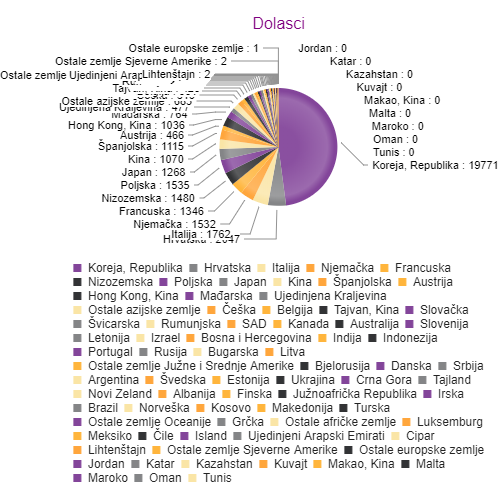 Graf 2. Prikaz noćenja turista po zemljama do 31.12. 2017.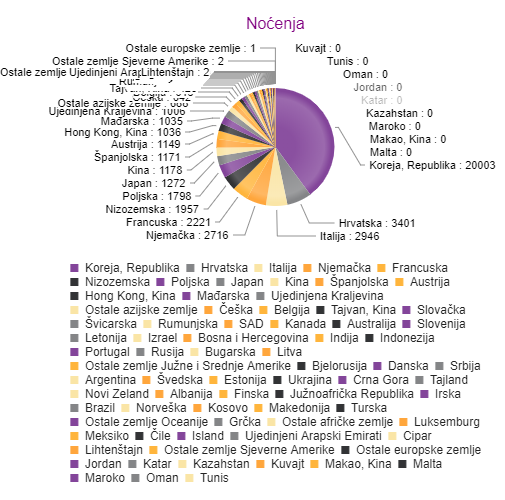 Turističko informativni centar smješten na Trgu Dražena Bobinca u centru grada otvoren je sredinom travnja. Podijeljene su velike količine promidžbenog materijala budući da je na najfrekventnijem mjestu što se tiče koncentracije turista. Turistička zajednica nabavila je i postavila za sezonu 2017., Bike-point za popravak bicikala, kao i pametnu klupu uz koji je priključak za punjenje mobitela te objedinjena biciklistička karta. Za sve informacije  i pristup internetu dostupan je info-kiosk TZG Otočca. Ponudu zaokružuju javni bicikli postavljeni u centru grada koje gosti rado koriste za razgledavanje destinacije.Prema evidenciji poduzeća Gacka d.o.o., ukupno je do 31. prosinca 2017.,prodano je ukupno 1947. ribolovnih dozvola.Po vrstama karata:  ČLANOVI						NEČLANOVI:godišnje (19 i više): 131                                               godišnja (15-18 i žene) :1godišnje (žene i od djeca od 15 -18g): 8  		godišnja (19 i više) :52godišnja-invalidi: 12DNEVNEsve vrste osim salmonidnih vrsta: 26dnevna – zona Otočac: 1717Velebitsko Utočište za mlade medvjede u Kuterevu,  prema informacijama voditelja, dobro je posjećeno i ukupan broj posjetitelja se kreće oko 20.000 tisuća.Tabela 5.Dolasci i noćenja turista po mjesecima za razdoblje od I.-XII.2017.godineGraf 3. Prikaz dolazaka i noćenja domaćih i stranih turista od I.-XII.2017. godine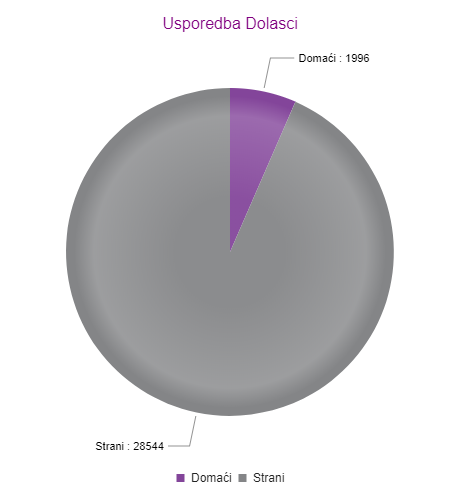 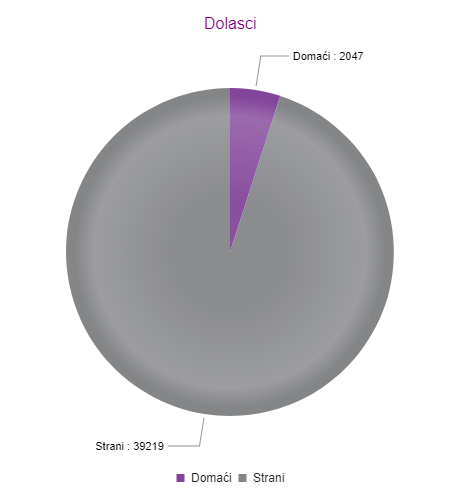 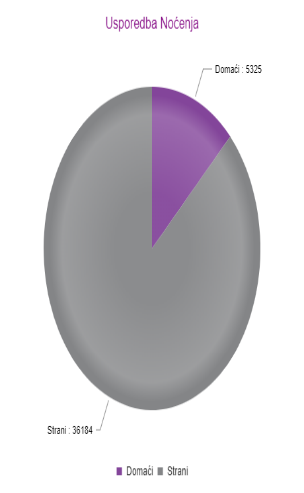 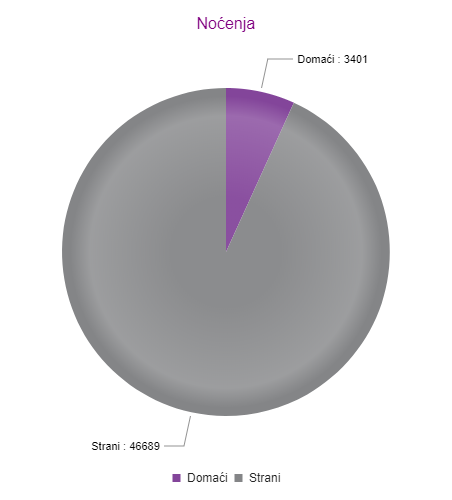 Tabela 6. Turistički promet u hotelskom smještaju od I.-XII.2017. godineTabela 7. Turistički promet u privatnom smještaju od I.-XII.2017. godineTabela 8. Ukupni turistički promet po tipu smještaja od I.-XII.2017. godineGraf 4. Prikaz dolazaka i noćenja po tipu smještaja od I.-XII.2017. godine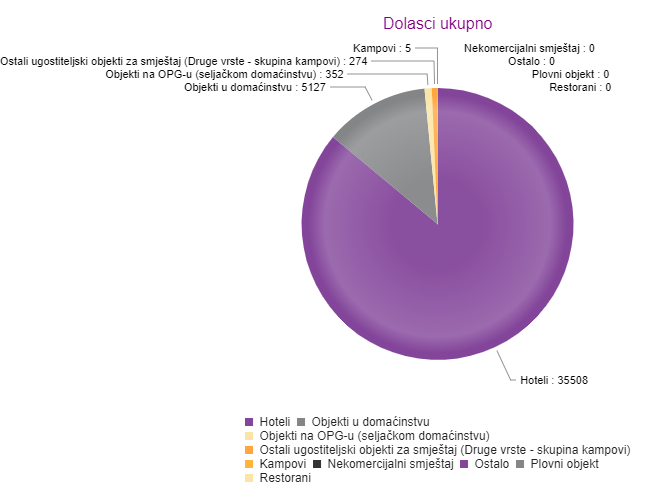 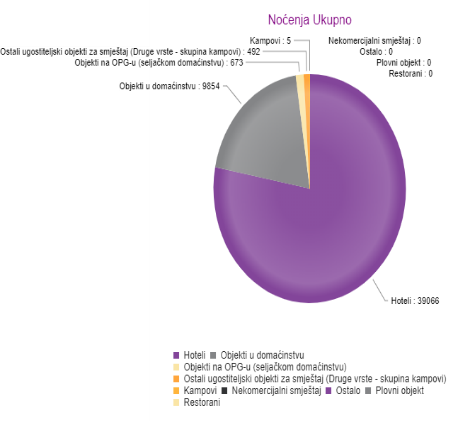 Tabela 9. Ukupni turistički promet po naseljima u razdoblju od I.-XII.2017. godineTabela 10. Ukupni turistički promet po hotelima u razdoblju od I.-XII.2017. godineTabela 11.Ukupni turistički promet po organizaciji dolaska od I.-XII.2017. godinePrema tabeli turističkog prometa po organizaciji dolaska vidljivo je da strani turisti dolaze najvećim dijelom preko agencija, dok domaći turisti još uvijek najvećim dijelom dolaze individualno. Zbog navedenih činjenica turistička zajednica tijekom cijele godine oglašava u domaćim stručnim časopisima, ali i na društvenim mrežama dostupnim sve većem broju korisnika.Prema statističkoj evidenciji TZG Otočca 1996. godine, smještajni kapacitet hotela Park raspolagao je sa 27 soba i 86 raspoloživih kreveta ukupne iskorištenosti 63,95%. Bio je to jedini hotelski smještaj na ovom području namijenjen uglavnom za smještaj radnika. U listopadu 2005. godine zatvoren je zbog poteškoća u poslovanju. Iste godine otvoren je hotel Zvonimir raspoloživog kapaciteta svega 24 kreveta, a otvoren je i hotel Madig, namijenjen uglavnom za smještaj radnika i najniže kategorije opremljenosti, ukupnog kapaciteta 66 kreveta. Zbog izgradnje autoceste u 2004. i 2005., godini smještajni kapaciteti uglavnom su popunjeni radnicima pa raspoloživog smještaja za turiste gotovo i nema. Zbog problema u poslovanju hotel Madig radi do kraja 2007. godine, a prijavljenih gostiju nema.U 2008. godini otvara se hotel Mirni kutak ukupnog kapaciteta 58 kreveta, kategoriziran sa tri zvjezdice, da bi početkom 2017. godine proširio kapacitet na 78 kreveta.  Krajem srpnja 2010. godine svoja vrata ponovo otvara novouređeni hotel Park, kategoriziran sa četiri zvjezdice ukupnog kapaciteta 52 kreveta. U 2013. godini otvara se hotel Gacka u Ličkom Lešću ukupnog kapaciteta 38 kreveta, kategoriziran sa tri zvjezdice. U listopadu 2017. godine Hotel Gacka povećava broj smještajnih jedinica na ukupno 69 kreveta. Ukupno do kraja izvještajnog razdoblja 31. prosinca 2017. godine hotelski smještaj raspolaže sa 247 kreveta. U današnje vrijeme kada pisana riječ ima moć da putuje diljem svijeta samo klikom na tipku, a povratne informacije gostiju mogu se razmahati u virtualnom svijetu s nesagledivim posljedicama u stvarnom životu, usredotočenost i usmjerenost na gosta važnije su nego ikada prije.PRILOG 1.PREGLED REALIZIRANIH PROJEKATA TURISTIČKE ZAJEDNICE GRADA OTOČCA 2017 – HTZ, odobrena bespovratna sredstva 35.000,00 kn (Info-kiosk Gačanski park   hrvatske memorije- 1.faza realizacije, edukacija o online mrežama za iznajmljivače)2016 – HTZ, odobrena bespovratna sredstva 30.000,00 kn (izmjena i dopuna smeđe signalizacije, Bike-point i info ploče)2015 –  HTZ, odobrena bespovratna sredstva  15.000,00 kn (tematsko u stručno usavršavanje i treninzi za nositelje turističke ponude i davatelje usluga)HGK, odobrena bespovratna sredstva 51.250,00 kn (nabava 20 štandova za održavanje manifestacija)2014 – HTZ, odobrena bespovratna sredstva  12.500,00 kn ( nabava 10 stolova i 20 klupa za održavanje manifestacija)2013 – HTZ, odobrena bespovratna sredstva 51.000,00 kn (kabina i antivandal tipkovnica za info kiosk na trgu D.Bobinca, 20 štandova za održavanje manifestacija)2012 – HTZ, odobrena bespovratna sredstva 37.375,00 kn (nadopuna smeđe signalizacije, nabava 5 suncobrana s logom TZG OTOČCA za održavanje manifestacija, nabava info-kioska na trgu D.Bobinca, seminar edukacije u suradnji s UHPA-om, prijevod web stranice na engleski jezik)2011 – HTZ, odobrena bespovratna potpora 143.659,00 kn (nadopuna smeđe signalizacije, nabava projektora i platna za ured, nabava pozornice za održavanje manifestacija, seminar edukacije “Razvoj ponude selektivnih oblika turizma“)2010 – Ministarstvo turizma, odobrena bespovratna sredstva 10.000,00 kn (potpora manifestaciji Eko-etno Gacka)2009 – HTZ, odobrena bespovratna potpora 18.618,73 kn (nadopuna signalizacije – table dobrodošlice za grad)2007 – Ministarstvo poljoprivrede, šumarstva i vodnoga gospodarstva, odobrena bespovratna potpora 10.000,00 kn (potpora manifestaciji Eko-etno Gacka)HTZ, bespovratna potpora 100.534,10 kn (projekt smeđe signalizacije za područje grada Otočca)2005 -	HTZ, ured za kulturni turizam, odobrena bespovratna sredstva 50.988,00 kn (projekt uređenja i opremanja izložbenog postava u mlinici Orešković-Brajković na Majerovomvrilu)2003 – Ministarstvo turizma, odobrena  bespovratna potpora 50.000,00 kn (obnova i zaštita tradicijskih objekata na Vrilima Gacke, sanacija drvenog mosta)2003 - 	   Ministarstvo turizma, odobrena  bespovratna potpora 150.000,00 kn (obnova i zaštita tradicijskih objekata na Vrilima Gacke)Zagrebačka banka, bespovratna potpora 18.000,00 kn (brošura i plakati za mlinice)2002 – Ministarstvo turizma, odobrena bespovratna potpora 80.000,00 kn(obnova i zaštita tradicijskih objekata na Vrilima Gacke)Prilog 2. *PLDP je prosječni ljetni dnevni promet i računa se za srpanj i kolovoz (broj vozila u ta dva mjeseca podjeli se sa brojem dana).*PGDP je prosječni godišnji dnevni promet i računa se za sve mjesece u godini odnosno ukupan broj vozila podjeli se sa brojem dana za to razdoblje.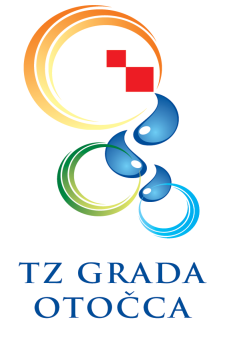 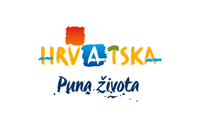 Izvješće o raduTurističke zajednice Grada Otočcai Direktora turističkog uredaza razdoblje od I.-XII.2017.sa analizom sezoneOtočac, veljača 2018.Država20172016Indeks dolasci20172016Indeks noćenjaKoreja, Republika19.77113.822143,0420.00313.887144,04Hrvatska2.0471.996102,563.4015.32563,87Italija1.7621.659106,212.9463.42885,94Njemačka1.5321.213126,302.7162.679101,38Francuska1.346981137,212.2212.017110,11Nizozemska1.480800185,001.9571.110176,31Poljska1.5351.149133,591.7981.352132,99Japan1.268860147,441.272864147,22Kina1.070635168,501.178651180,95Španjolska1.1151.13498,321.1711.39484,00Austrija46657181,611.1491.090105,41Hong Kong, Kina1.036654158,411.036654158,41Mađarska764447170,921.035491210,79Ujedinjena Kraljevina477371128,571.006622161,74Ostale azijske zemlje683634107,73688653105,36Češka519465111,61642568113,03Belgija381286133,22615490125,51Tajvan, Kina428291.475,86428371.156,76Slovačka332209158,8541342198,10Švicarska296257115,1837939396,44Rumunjska207137151,09330210157,14SAD222177125,42304249122,09Kanada17821881,6526031981,50Australija172124138,71250183136,61Slovenija182120151,67238160148,75Letonija23027184,8723027184,87Izrael15586180,23228121188,43Bosna i Hercegovina6131196,7720878266,67Indija12756226,7917577227,27Indonezija14891.644,4415016937,50Portugal14077181,8214281175,31Rusija9595100,0013517178,95Bugarska9318251,1011424945,78Litva7531241,9410237275,68Ostale zemlje Južne i Srednje Amerike6153115,099179115,19Bjelorusija7928282,147928282,14Danska283482,357764120,31Srbija5145113,337513157,25Argentina6615440,007420370,00Švedska457857,69689770,10Estonija5228185,716652126,92Ukrajina526580,006310361,17Crna Gora225440,00617871,43Tajland608868,18608868,18Novi Zeland3930130,005939151,28Albanija465386,79477562,67Finska3619189,474524187,50Južnoafrička Republika316845,59459149,45Irska358437,504410440,00Brazil3413261,543931125,81Norveška2011181,823425136,00Kosovo2213169,232727100,00Makedonija188225,00238287,50Turska143737,84173745,95Ostale zemlje Oceanije127171,43137185,71Grčka1211109,09126119,67Ostale afričke zemlje6875,00121866,67Luksemburg74175,00111478,57Meksiko84200,0084200,00Čile43133,3343133,33Island400,00400,00Ujedinjeni Arapski Emirati200,00400,00Cipar200,00300,00Lihtenštajn21200,0021200,00Ostale zemlje Sjeverne Amerike2633,332633,33Ostale europske zemlje1250,001250,00Jordan000,00000,00Katar000,00000,00Kazahstan010,00010,00Kuvajt070,00070,00Makao, Kina000,00000,00Malta000,00000,00Maroko010,00010,00Oman000,00000,00Tunis000,00000,00Strani turisti:39.21928.544137,4046.68936.184129,03Domaći turisti:2.0471.996102,563.4015.32563,87UKUPNO:41.26630.540135,1250.09041.509120,67UKUPNOUKUPNOUKUPNOUKUPNOUKUPNOUKUPNODOLASCIDOLASCIDOLASCINOĆENJANOĆENJANOĆENJAMJESECMJESEC20162017IDX20162017IDXsiječanjsiječanj4098292035021003200veljačaveljača792835106868885102ožujakožujak1.6761.9461161.9302.006104travanjtravanj2.0063.6441822.5054.021161svibanjsvibanj2.8024.9811783.8185.864154lipanjlipanj3.1905.5331734.3306.553152srpanjsrpanj4.3545.9961386.3367.688121kolovozkolovoz5.4617.1321319.5229.936104rujanrujan3.8004.5331194.8685.298109listopadlistopad3.2123.4811083.7224.052109studenistudeni1.7111.580921.8541.72593prosinacprosinac1.127756671.27786968domaći domaći 1.9962.0471035.3253.40164stranistrani28.54439.21913736.18446.689129ukupnoukupno30.54041.26613541.50950.090121HOTELSKI SMJEŠTAJHOTELSKI SMJEŠTAJHOTELSKI SMJEŠTAJHOTELSKI SMJEŠTAJHOTELSKI SMJEŠTAJHOTELSKI SMJEŠTAJDOLASCIDOLASCIDOLASCINOĆENJANOĆENJANOĆENJAMJESECMJESEC20162017IDX20162017IDXsiječanjsiječanj359764213373802215veljačaveljača746796107751834111ožujakožujak1.6411.8781141.7091.914112travanjtravanj1.9543.4571772.2163.658165svibanjsvibanj2.6064.6411783.0684.955161lipanjlipanj2.8674.9601733.3935.382159srpanjsrpanj3.3544.5671363.8245.163135kolovozkolovoz3.9914.8471214.4775.744128rujanrujan3.4404.1211203.8684.634120listopadlistopad3.0823.3331083.3523.773113studenistudeni1.6731.520911.7711.56989prosinacprosinac1.029624611.07963859domaćidomaći1.2501.087871.9041.46977stranistrani25.49234.42113527.97837.597134ukupnoukupno26.74235.50813329.88239.066131PRIVATNI SMJEŠTAJPRIVATNI SMJEŠTAJPRIVATNI SMJEŠTAJPRIVATNI SMJEŠTAJPRIVATNI SMJEŠTAJPRIVATNI SMJEŠTAJDOLASCIDOLASCIDOLASCINOĆENJANOĆENJANOĆENJAMJESECMJESEC20162017IDX20162017IDXsiječanjsiječanj5065130129201156veljačaveljača4539871175144ožujakožujak35681942219242travanjtravanj52187360289363126svibanjsvibanj196335171750882118lipanjlipanj3235731779071.171129srpanjsrpanj1.0001.4291432.5122.525101kolovozkolovoz1.4702.2851555.0454.19283rujanrujan3604321661.00085485listopadlistopad13014812937027975studenistudeni386015783156188prosinacprosinac98132152198231117domaćidomaći7469601293.4211.93256stranistrani3.0524.7981578.2069.092111ukupnoukupno3.7985.75815211.62711.02495TIP SMJEŠTAJATIP SMJEŠTAJATIP SMJEŠTAJATIP SMJEŠTAJATIP SMJEŠTAJATIP SMJEŠTAJADOLASCIDOLASCIDOLASCINOĆENJANOĆENJANOĆENJA20162017IDX20162017IDXHOTELIHOTELI26.74235.50813329.88239.066131PR.SMJEŠTAJPR.SMJEŠTAJ3.7495.62215211.39810.69695KAMPKAMP050050HOSTELHOSTEL49131267229323141domaći domaći 1.9962.0471035.3253.40164stranistrani28.54439.21913736.18446.689129ukupnoukupno30.54041.26613541.50950.090121NASELJANASELJANASELJANASELJANASELJANASELJADOLASCIDOLASCIDOLASCINOĆENJANOĆENJANOĆENJA20162017IDX20162017IDXOtočacOtočac27.16737.5731383.82141.340122Ličko LešćeLičko Lešće1.8641.799963.7624.604122ČovićiČovići377521117807946117ProzorProzor3944581161.1901.09192SinacSinac480450941.3011.15889PodumPodum000000BrlogBrlog54133246128170133Staro seloStaro selo078001970ŠvicaŠvica01300190KuterevoKuterevo204241118500565113domaći domaći 1.9962.0471035.3253.40164stranistrani28.54439.21913736.18446.689129ukupnoukupno30.54041.26613541.50950.090121HOTELIHOTELIHOTELIHOTELIHOTELIHOTELIDOLASCIDOLASCIDOLASCINOĆENJANOĆENJANOĆENJAHOTELIHOTELI20162017IDX20162017IDXHOTEL PARKHOTEL PARK10.40311.15010711.19711.726105HOTEL MIRNI KUTAKHOTEL MIRNI KUTAK8.62015.8461849.39316.495176HOTEL ZVONIMIRHOTEL ZVONIMIR6.2357.1591156.8527.455109HOTEL GACKAHOTEL GACKA1.4841.353912.4403.390139domaći domaći 1.2501.087871.9041.46977stranistrani25.49234.42113527.97837.597134ukupnoukupno26.74225.50813329.88239.066131Organizacija dolaskaUdio dolazaka domaćiUsporedba udio dolazaka domaćiUdio dolazaka straniUsporedba udio dolazaka straniUdio dolazaka ukupnoAgencijski27,1629,51%79,57%78,08%76,97%Individualno72,84%70,49%20,43%21,92%23,03%Ukupno:100,00%100,00%100,00%100,00%100,00%Udio noćenja domaćiUsporedba udio noćenja domaćiUdio noćenja straniUsporedba udio noćenja straniUdio noćenja ukupnoUsporedba udio noćenja ukupno24,20%18,82%70,28%65,68%67,15%59,67%75,80%81,18%29,72%34,32%32,85%40,33%100,00%100,00%100,00%100,00%100,00%100,00%Tabela 12. Ukupni broj dolazaka i noćenja prema starosti od I.-XII.2017/2016.Tabela 12. Ukupni broj dolazaka i noćenja prema starosti od I.-XII.2017/2016.Tabela 12. Ukupni broj dolazaka i noćenja prema starosti od I.-XII.2017/2016.Tabela 12. Ukupni broj dolazaka i noćenja prema starosti od I.-XII.2017/2016.Tabela 12. Ukupni broj dolazaka i noćenja prema starosti od I.-XII.2017/2016.Tabela 12. Ukupni broj dolazaka i noćenja prema starosti od I.-XII.2017/2016.Tabela 12. Ukupni broj dolazaka i noćenja prema starosti od I.-XII.2017/2016.Tabela 12. Ukupni broj dolazaka i noćenja prema starosti od I.-XII.2017/2016.Tabela 12. Ukupni broj dolazaka i noćenja prema starosti od I.-XII.2017/2016.Tabela 12. Ukupni broj dolazaka i noćenja prema starosti od I.-XII.2017/2016.Tabela 12. Ukupni broj dolazaka i noćenja prema starosti od I.-XII.2017/2016.Tabela 12. Ukupni broj dolazaka i noćenja prema starosti od I.-XII.2017/2016.Tabela 12. Ukupni broj dolazaka i noćenja prema starosti od I.-XII.2017/2016.Tabela 12. Ukupni broj dolazaka i noćenja prema starosti od I.-XII.2017/2016.Tabela 12. Ukupni broj dolazaka i noćenja prema starosti od I.-XII.2017/2016.Tabela 12. Ukupni broj dolazaka i noćenja prema starosti od I.-XII.2017/2016.Tabela 12. Ukupni broj dolazaka i noćenja prema starosti od I.-XII.2017/2016.Turist - Starost: 0-5, 6-11, 12-17, 18-24, 25-34, 35-44, 45-54, 55-64, 65-120Turist - Starost: 0-5, 6-11, 12-17, 18-24, 25-34, 35-44, 45-54, 55-64, 65-120Turist - Starost: 0-5, 6-11, 12-17, 18-24, 25-34, 35-44, 45-54, 55-64, 65-120Turist - Starost: 0-5, 6-11, 12-17, 18-24, 25-34, 35-44, 45-54, 55-64, 65-120Turist - Starost: 0-5, 6-11, 12-17, 18-24, 25-34, 35-44, 45-54, 55-64, 65-120Turist - Starost: 0-5, 6-11, 12-17, 18-24, 25-34, 35-44, 45-54, 55-64, 65-120Turist - Starost: 0-5, 6-11, 12-17, 18-24, 25-34, 35-44, 45-54, 55-64, 65-120Turist - Starost: 0-5, 6-11, 12-17, 18-24, 25-34, 35-44, 45-54, 55-64, 65-120Turist - Starost: 0-5, 6-11, 12-17, 18-24, 25-34, 35-44, 45-54, 55-64, 65-120Turist - Starost: 0-5, 6-11, 12-17, 18-24, 25-34, 35-44, 45-54, 55-64, 65-120Turist - Starost: 0-5, 6-11, 12-17, 18-24, 25-34, 35-44, 45-54, 55-64, 65-120Turist - Starost: 0-5, 6-11, 12-17, 18-24, 25-34, 35-44, 45-54, 55-64, 65-120Turist - Starost: 0-5, 6-11, 12-17, 18-24, 25-34, 35-44, 45-54, 55-64, 65-120Turist - Starost: 0-5, 6-11, 12-17, 18-24, 25-34, 35-44, 45-54, 55-64, 65-120Turist - Starost: 0-5, 6-11, 12-17, 18-24, 25-34, 35-44, 45-54, 55-64, 65-120Turist - Starost: 0-5, 6-11, 12-17, 18-24, 25-34, 35-44, 45-54, 55-64, 65-120Turist - Starost: 0-5, 6-11, 12-17, 18-24, 25-34, 35-44, 45-54, 55-64, 65-120Turist - Starost: 0-5, 6-11, 12-17, 18-24, 25-34, 35-44, 45-54, 55-64, 65-120Turist - Starost: 0-5, 6-11, 12-17, 18-24, 25-34, 35-44, 45-54, 55-64, 65-120Turist - Starost: 0-5, 6-11, 12-17, 18-24, 25-34, 35-44, 45-54, 55-64, 65-120Turist - Starost: 0-5, 6-11, 12-17, 18-24, 25-34, 35-44, 45-54, 55-64, 65-120Turist
StarostBroj noćenjaBroj noćenjaBroj noćenja
UsporedbaBroj noćenja
UsporedbaBroj noćenja
IndeksBroj noćenja
IndeksBroj dolazakaBroj dolazakaBroj dolazaka
UsporedbaBroj dolazaka
UsporedbaBroj dolazaka
IndeksBroj dolazaka
IndeksBroj turistaBroj turistaBroj turista
UsporedbaBroj turista
UsporedbaBroj turista
IndeksBroj turista
IndeksBroj turista
IndeksBroj turista
IndeksBroj turista
Indeks0-5631631586586107,68107,68339339293293115,70115,70342342293293116,72116,72116,72116,72116,726-111.2971.297900900144,11144,11871871596596146,14146,14874874596596146,64146,64146,64146,64146,6412-171.9581.9581.4971.497130,79130,791.4301.4301.0421.042137,24137,241.4301.4301.0421.042137,24137,24137,24137,24137,2418-242.5472.5471.9831.983128,44128,441.9751.9751.4021.402140,87140,871.9881.9881.4051.405141,49141,49141,49141,49141,4925-344.4944.4944.8124.81293,3993,393.3343.3342.6332.633126,62126,623.3463.3462.6362.636126,93126,93126,93126,93126,9335-446.0676.0675.6905.690106,63106,634.6634.6633.5133.513132,74132,744.6664.6663.5143.514132,78132,78132,78132,78132,7845-5410.91610.9168.8448.844123,43123,439.1329.1326.8556.855133,22133,229.1359.1356.8556.855133,26133,26133,26133,26133,2655-6414.21614.21610.70610.706132,79132,7912.59612.5969.1499.149137,68137,6812.59712.5979.1499.149137,69137,69137,69137,69137,6965-1207.9647.9646.4806.480122,90122,906.9266.9265.0535.053137,07137,076.9266.9265.0535.053137,07137,07137,07137,07137,07Ukupno50.09050.09041.49841.498120,70120,7041.26641.26630.53630.536135,14135,1441.30441.30430.54330.543135,23135,23135,23135,23135,23Tabela 13. Ukupni broj dolazaka i noćenja za razdoblje od 1996 – 2017. godineTabela 13. Ukupni broj dolazaka i noćenja za razdoblje od 1996 – 2017. godineTabela 13. Ukupni broj dolazaka i noćenja za razdoblje od 1996 – 2017. godineTabela 13. Ukupni broj dolazaka i noćenja za razdoblje od 1996 – 2017. godineTabela 13. Ukupni broj dolazaka i noćenja za razdoblje od 1996 – 2017. godineTabela 13. Ukupni broj dolazaka i noćenja za razdoblje od 1996 – 2017. godineTabela 13. Ukupni broj dolazaka i noćenja za razdoblje od 1996 – 2017. godineTabela 13. Ukupni broj dolazaka i noćenja za razdoblje od 1996 – 2017. godineTabela 13. Ukupni broj dolazaka i noćenja za razdoblje od 1996 – 2017. godineTabela 13. Ukupni broj dolazaka i noćenja za razdoblje od 1996 – 2017. godineTabela 13. Ukupni broj dolazaka i noćenja za razdoblje od 1996 – 2017. godineTabela 13. Ukupni broj dolazaka i noćenja za razdoblje od 1996 – 2017. godineTabela 13. Ukupni broj dolazaka i noćenja za razdoblje od 1996 – 2017. godineTabela 13. Ukupni broj dolazaka i noćenja za razdoblje od 1996 – 2017. godineTabela 13. Ukupni broj dolazaka i noćenja za razdoblje od 1996 – 2017. godineTabela 13. Ukupni broj dolazaka i noćenja za razdoblje od 1996 – 2017. godineTabela 13. Ukupni broj dolazaka i noćenja za razdoblje od 1996 – 2017. godineTabela 13. Ukupni broj dolazaka i noćenja za razdoblje od 1996 – 2017. godineGodina dolaskaGodina dolaskaUKUPNO HOTELSKI I PRIVATNI SMJEŠTAJUKUPNO HOTELSKI I PRIVATNI SMJEŠTAJUKUPNO HOTELSKI I PRIVATNI SMJEŠTAJUKUPNO HOTELSKI I PRIVATNI SMJEŠTAJUKUPNO HOTELSKI I PRIVATNI SMJEŠTAJUKUPNO HOTELSKI I PRIVATNI SMJEŠTAJUKUPNO HOTELSKI I PRIVATNI SMJEŠTAJUKUPNO HOTELSKI I PRIVATNI SMJEŠTAJUKUPNO HOTELSKI I PRIVATNI SMJEŠTAJUKUPNO HOTELSKI I PRIVATNI SMJEŠTAJUKUPNO HOTELSKI I PRIVATNI SMJEŠTAJUKUPNO HOTELSKI I PRIVATNI SMJEŠTAJGodina dolaskaGodina dolaskaDOLASCIDOLASCIDOLASCIDOLASCIDOLASCIDOLASCINOĆENJANOĆENJANOĆENJANOĆENJANOĆENJANOĆENJAGodina dolaskaGodina dolaskadomaćidomaćistrani strani ukupnoukupnodomaći domaći stranistraniukupnoukupno199619960012121212408940893183184407440719971997116511655365361701170161046104862862696669661998199811791179542542172117213429342980780742364236199919996966965275271223122317061706105410542760276020002000878878937937181518152158215817261726388438842001200111831183133313332516251630093009309630966105610520022002106310631429142924922492281928194988498878077807200320038448449519511795179529662966216921695135513520042004999999119011902189218912626126262251225114877148772005200574974919181918266726675793579332263226901990192006200699299218421842283428346475647537563756102311023120072007105710571494149425512551866186612771277111432114322008200896996915731573254225425355535526552655801080102009200912031203123612362439243938273827349834987325732520102010154115411968196835093509107021070254785478161801618020112011235523556916691692719271677267729407940716179161792012201220272027102851028512312123124782478213730137301851218512201320131739173915123151231686216862336633661872918729220952209520142014159115911860318603201942019431823182221412214125323253232015201522442244245932459326837268374220422029852298523407234072201620161996199628544285443054030540532553253618436184415094150920172017 2047 20473921939219  41266  412663401 3401 46689 46689  50090  50090 ukupnoukupno2851728517160768160768189288189288110767110767215387215387326154326154Analizirajući tabelu dolazaka i noćenja turista prema evidenciji od 1996., do 2017. godine,  vidljive su oscilacije u dolascima i noćenjima.Tek od 2010. godine bilježi se znatniji rast dolazaka i noćenja turista i zadržan je uzlazni trend noćenja turista na našem području. Rezultat je to značajnijih ulaganja ugostiteljskih objekata u infrastrukturu i proširenje smještajnih kapaciteta.Povećao se i broj privatnih iznajmljivača i to značajnije zadnjih pet godina. Vrši se prekategorizacija smještajnih kapaciteta pa je sve veći broj apartmana i kuća za odmor a sve manje soba za iznajmljivanje.Na broj dolazaka i noćenja tijekom godina značajnije su utjecale gospodarska kriza, svjetska prvenstva (nogomet), vrijeme, ratovi kao i dostupnost destinacije. Prolaskom autoputa, Otočac i Gacka prometno su postali lako dostupni. Značajan trud uložen je u uređenje destinacije i stvaranje dodatne ponude. Ratom uništeni grad nakon godina obnove i ulaganja ponovo je poprimio svoj sjaj.Turizam postaje značajna gospodarska grana ove destinacije a turistička zajednica ulaže znatan trud u promidžbene aktivnosti, organizaciju manifestacija, potporu svim subjektima uključenim u razvoj turizma, edukaciju, zaštitu okoliša, održivi razvoj.Tabela 14. Dolasci i noćenja turista u privatnom smještaju od 1996 –2017. godineAnalizirajući tabelu dolazaka i noćenja turista prema evidenciji od 1996., do 2017. godine,  vidljive su oscilacije u dolascima i noćenjima.Tek od 2010. godine bilježi se znatniji rast dolazaka i noćenja turista i zadržan je uzlazni trend noćenja turista na našem području. Rezultat je to značajnijih ulaganja ugostiteljskih objekata u infrastrukturu i proširenje smještajnih kapaciteta.Povećao se i broj privatnih iznajmljivača i to značajnije zadnjih pet godina. Vrši se prekategorizacija smještajnih kapaciteta pa je sve veći broj apartmana i kuća za odmor a sve manje soba za iznajmljivanje.Na broj dolazaka i noćenja tijekom godina značajnije su utjecale gospodarska kriza, svjetska prvenstva (nogomet), vrijeme, ratovi kao i dostupnost destinacije. Prolaskom autoputa, Otočac i Gacka prometno su postali lako dostupni. Značajan trud uložen je u uređenje destinacije i stvaranje dodatne ponude. Ratom uništeni grad nakon godina obnove i ulaganja ponovo je poprimio svoj sjaj.Turizam postaje značajna gospodarska grana ove destinacije a turistička zajednica ulaže znatan trud u promidžbene aktivnosti, organizaciju manifestacija, potporu svim subjektima uključenim u razvoj turizma, edukaciju, zaštitu okoliša, održivi razvoj.Tabela 14. Dolasci i noćenja turista u privatnom smještaju od 1996 –2017. godineAnalizirajući tabelu dolazaka i noćenja turista prema evidenciji od 1996., do 2017. godine,  vidljive su oscilacije u dolascima i noćenjima.Tek od 2010. godine bilježi se znatniji rast dolazaka i noćenja turista i zadržan je uzlazni trend noćenja turista na našem području. Rezultat je to značajnijih ulaganja ugostiteljskih objekata u infrastrukturu i proširenje smještajnih kapaciteta.Povećao se i broj privatnih iznajmljivača i to značajnije zadnjih pet godina. Vrši se prekategorizacija smještajnih kapaciteta pa je sve veći broj apartmana i kuća za odmor a sve manje soba za iznajmljivanje.Na broj dolazaka i noćenja tijekom godina značajnije su utjecale gospodarska kriza, svjetska prvenstva (nogomet), vrijeme, ratovi kao i dostupnost destinacije. Prolaskom autoputa, Otočac i Gacka prometno su postali lako dostupni. Značajan trud uložen je u uređenje destinacije i stvaranje dodatne ponude. Ratom uništeni grad nakon godina obnove i ulaganja ponovo je poprimio svoj sjaj.Turizam postaje značajna gospodarska grana ove destinacije a turistička zajednica ulaže znatan trud u promidžbene aktivnosti, organizaciju manifestacija, potporu svim subjektima uključenim u razvoj turizma, edukaciju, zaštitu okoliša, održivi razvoj.Tabela 14. Dolasci i noćenja turista u privatnom smještaju od 1996 –2017. godineAnalizirajući tabelu dolazaka i noćenja turista prema evidenciji od 1996., do 2017. godine,  vidljive su oscilacije u dolascima i noćenjima.Tek od 2010. godine bilježi se znatniji rast dolazaka i noćenja turista i zadržan je uzlazni trend noćenja turista na našem području. Rezultat je to značajnijih ulaganja ugostiteljskih objekata u infrastrukturu i proširenje smještajnih kapaciteta.Povećao se i broj privatnih iznajmljivača i to značajnije zadnjih pet godina. Vrši se prekategorizacija smještajnih kapaciteta pa je sve veći broj apartmana i kuća za odmor a sve manje soba za iznajmljivanje.Na broj dolazaka i noćenja tijekom godina značajnije su utjecale gospodarska kriza, svjetska prvenstva (nogomet), vrijeme, ratovi kao i dostupnost destinacije. Prolaskom autoputa, Otočac i Gacka prometno su postali lako dostupni. Značajan trud uložen je u uređenje destinacije i stvaranje dodatne ponude. Ratom uništeni grad nakon godina obnove i ulaganja ponovo je poprimio svoj sjaj.Turizam postaje značajna gospodarska grana ove destinacije a turistička zajednica ulaže znatan trud u promidžbene aktivnosti, organizaciju manifestacija, potporu svim subjektima uključenim u razvoj turizma, edukaciju, zaštitu okoliša, održivi razvoj.Tabela 14. Dolasci i noćenja turista u privatnom smještaju od 1996 –2017. godineAnalizirajući tabelu dolazaka i noćenja turista prema evidenciji od 1996., do 2017. godine,  vidljive su oscilacije u dolascima i noćenjima.Tek od 2010. godine bilježi se znatniji rast dolazaka i noćenja turista i zadržan je uzlazni trend noćenja turista na našem području. Rezultat je to značajnijih ulaganja ugostiteljskih objekata u infrastrukturu i proširenje smještajnih kapaciteta.Povećao se i broj privatnih iznajmljivača i to značajnije zadnjih pet godina. Vrši se prekategorizacija smještajnih kapaciteta pa je sve veći broj apartmana i kuća za odmor a sve manje soba za iznajmljivanje.Na broj dolazaka i noćenja tijekom godina značajnije su utjecale gospodarska kriza, svjetska prvenstva (nogomet), vrijeme, ratovi kao i dostupnost destinacije. Prolaskom autoputa, Otočac i Gacka prometno su postali lako dostupni. Značajan trud uložen je u uređenje destinacije i stvaranje dodatne ponude. Ratom uništeni grad nakon godina obnove i ulaganja ponovo je poprimio svoj sjaj.Turizam postaje značajna gospodarska grana ove destinacije a turistička zajednica ulaže znatan trud u promidžbene aktivnosti, organizaciju manifestacija, potporu svim subjektima uključenim u razvoj turizma, edukaciju, zaštitu okoliša, održivi razvoj.Tabela 14. Dolasci i noćenja turista u privatnom smještaju od 1996 –2017. godineAnalizirajući tabelu dolazaka i noćenja turista prema evidenciji od 1996., do 2017. godine,  vidljive su oscilacije u dolascima i noćenjima.Tek od 2010. godine bilježi se znatniji rast dolazaka i noćenja turista i zadržan je uzlazni trend noćenja turista na našem području. Rezultat je to značajnijih ulaganja ugostiteljskih objekata u infrastrukturu i proširenje smještajnih kapaciteta.Povećao se i broj privatnih iznajmljivača i to značajnije zadnjih pet godina. Vrši se prekategorizacija smještajnih kapaciteta pa je sve veći broj apartmana i kuća za odmor a sve manje soba za iznajmljivanje.Na broj dolazaka i noćenja tijekom godina značajnije su utjecale gospodarska kriza, svjetska prvenstva (nogomet), vrijeme, ratovi kao i dostupnost destinacije. Prolaskom autoputa, Otočac i Gacka prometno su postali lako dostupni. Značajan trud uložen je u uređenje destinacije i stvaranje dodatne ponude. Ratom uništeni grad nakon godina obnove i ulaganja ponovo je poprimio svoj sjaj.Turizam postaje značajna gospodarska grana ove destinacije a turistička zajednica ulaže znatan trud u promidžbene aktivnosti, organizaciju manifestacija, potporu svim subjektima uključenim u razvoj turizma, edukaciju, zaštitu okoliša, održivi razvoj.Tabela 14. Dolasci i noćenja turista u privatnom smještaju od 1996 –2017. godineAnalizirajući tabelu dolazaka i noćenja turista prema evidenciji od 1996., do 2017. godine,  vidljive su oscilacije u dolascima i noćenjima.Tek od 2010. godine bilježi se znatniji rast dolazaka i noćenja turista i zadržan je uzlazni trend noćenja turista na našem području. Rezultat je to značajnijih ulaganja ugostiteljskih objekata u infrastrukturu i proširenje smještajnih kapaciteta.Povećao se i broj privatnih iznajmljivača i to značajnije zadnjih pet godina. Vrši se prekategorizacija smještajnih kapaciteta pa je sve veći broj apartmana i kuća za odmor a sve manje soba za iznajmljivanje.Na broj dolazaka i noćenja tijekom godina značajnije su utjecale gospodarska kriza, svjetska prvenstva (nogomet), vrijeme, ratovi kao i dostupnost destinacije. Prolaskom autoputa, Otočac i Gacka prometno su postali lako dostupni. Značajan trud uložen je u uređenje destinacije i stvaranje dodatne ponude. Ratom uništeni grad nakon godina obnove i ulaganja ponovo je poprimio svoj sjaj.Turizam postaje značajna gospodarska grana ove destinacije a turistička zajednica ulaže znatan trud u promidžbene aktivnosti, organizaciju manifestacija, potporu svim subjektima uključenim u razvoj turizma, edukaciju, zaštitu okoliša, održivi razvoj.Tabela 14. Dolasci i noćenja turista u privatnom smještaju od 1996 –2017. godineAnalizirajući tabelu dolazaka i noćenja turista prema evidenciji od 1996., do 2017. godine,  vidljive su oscilacije u dolascima i noćenjima.Tek od 2010. godine bilježi se znatniji rast dolazaka i noćenja turista i zadržan je uzlazni trend noćenja turista na našem području. Rezultat je to značajnijih ulaganja ugostiteljskih objekata u infrastrukturu i proširenje smještajnih kapaciteta.Povećao se i broj privatnih iznajmljivača i to značajnije zadnjih pet godina. Vrši se prekategorizacija smještajnih kapaciteta pa je sve veći broj apartmana i kuća za odmor a sve manje soba za iznajmljivanje.Na broj dolazaka i noćenja tijekom godina značajnije su utjecale gospodarska kriza, svjetska prvenstva (nogomet), vrijeme, ratovi kao i dostupnost destinacije. Prolaskom autoputa, Otočac i Gacka prometno su postali lako dostupni. Značajan trud uložen je u uređenje destinacije i stvaranje dodatne ponude. Ratom uništeni grad nakon godina obnove i ulaganja ponovo je poprimio svoj sjaj.Turizam postaje značajna gospodarska grana ove destinacije a turistička zajednica ulaže znatan trud u promidžbene aktivnosti, organizaciju manifestacija, potporu svim subjektima uključenim u razvoj turizma, edukaciju, zaštitu okoliša, održivi razvoj.Tabela 14. Dolasci i noćenja turista u privatnom smještaju od 1996 –2017. godineAnalizirajući tabelu dolazaka i noćenja turista prema evidenciji od 1996., do 2017. godine,  vidljive su oscilacije u dolascima i noćenjima.Tek od 2010. godine bilježi se znatniji rast dolazaka i noćenja turista i zadržan je uzlazni trend noćenja turista na našem području. Rezultat je to značajnijih ulaganja ugostiteljskih objekata u infrastrukturu i proširenje smještajnih kapaciteta.Povećao se i broj privatnih iznajmljivača i to značajnije zadnjih pet godina. Vrši se prekategorizacija smještajnih kapaciteta pa je sve veći broj apartmana i kuća za odmor a sve manje soba za iznajmljivanje.Na broj dolazaka i noćenja tijekom godina značajnije su utjecale gospodarska kriza, svjetska prvenstva (nogomet), vrijeme, ratovi kao i dostupnost destinacije. Prolaskom autoputa, Otočac i Gacka prometno su postali lako dostupni. Značajan trud uložen je u uređenje destinacije i stvaranje dodatne ponude. Ratom uništeni grad nakon godina obnove i ulaganja ponovo je poprimio svoj sjaj.Turizam postaje značajna gospodarska grana ove destinacije a turistička zajednica ulaže znatan trud u promidžbene aktivnosti, organizaciju manifestacija, potporu svim subjektima uključenim u razvoj turizma, edukaciju, zaštitu okoliša, održivi razvoj.Tabela 14. Dolasci i noćenja turista u privatnom smještaju od 1996 –2017. godineAnalizirajući tabelu dolazaka i noćenja turista prema evidenciji od 1996., do 2017. godine,  vidljive su oscilacije u dolascima i noćenjima.Tek od 2010. godine bilježi se znatniji rast dolazaka i noćenja turista i zadržan je uzlazni trend noćenja turista na našem području. Rezultat je to značajnijih ulaganja ugostiteljskih objekata u infrastrukturu i proširenje smještajnih kapaciteta.Povećao se i broj privatnih iznajmljivača i to značajnije zadnjih pet godina. Vrši se prekategorizacija smještajnih kapaciteta pa je sve veći broj apartmana i kuća za odmor a sve manje soba za iznajmljivanje.Na broj dolazaka i noćenja tijekom godina značajnije su utjecale gospodarska kriza, svjetska prvenstva (nogomet), vrijeme, ratovi kao i dostupnost destinacije. Prolaskom autoputa, Otočac i Gacka prometno su postali lako dostupni. Značajan trud uložen je u uređenje destinacije i stvaranje dodatne ponude. Ratom uništeni grad nakon godina obnove i ulaganja ponovo je poprimio svoj sjaj.Turizam postaje značajna gospodarska grana ove destinacije a turistička zajednica ulaže znatan trud u promidžbene aktivnosti, organizaciju manifestacija, potporu svim subjektima uključenim u razvoj turizma, edukaciju, zaštitu okoliša, održivi razvoj.Tabela 14. Dolasci i noćenja turista u privatnom smještaju od 1996 –2017. godineAnalizirajući tabelu dolazaka i noćenja turista prema evidenciji od 1996., do 2017. godine,  vidljive su oscilacije u dolascima i noćenjima.Tek od 2010. godine bilježi se znatniji rast dolazaka i noćenja turista i zadržan je uzlazni trend noćenja turista na našem području. Rezultat je to značajnijih ulaganja ugostiteljskih objekata u infrastrukturu i proširenje smještajnih kapaciteta.Povećao se i broj privatnih iznajmljivača i to značajnije zadnjih pet godina. Vrši se prekategorizacija smještajnih kapaciteta pa je sve veći broj apartmana i kuća za odmor a sve manje soba za iznajmljivanje.Na broj dolazaka i noćenja tijekom godina značajnije su utjecale gospodarska kriza, svjetska prvenstva (nogomet), vrijeme, ratovi kao i dostupnost destinacije. Prolaskom autoputa, Otočac i Gacka prometno su postali lako dostupni. Značajan trud uložen je u uređenje destinacije i stvaranje dodatne ponude. Ratom uništeni grad nakon godina obnove i ulaganja ponovo je poprimio svoj sjaj.Turizam postaje značajna gospodarska grana ove destinacije a turistička zajednica ulaže znatan trud u promidžbene aktivnosti, organizaciju manifestacija, potporu svim subjektima uključenim u razvoj turizma, edukaciju, zaštitu okoliša, održivi razvoj.Tabela 14. Dolasci i noćenja turista u privatnom smještaju od 1996 –2017. godineAnalizirajući tabelu dolazaka i noćenja turista prema evidenciji od 1996., do 2017. godine,  vidljive su oscilacije u dolascima i noćenjima.Tek od 2010. godine bilježi se znatniji rast dolazaka i noćenja turista i zadržan je uzlazni trend noćenja turista na našem području. Rezultat je to značajnijih ulaganja ugostiteljskih objekata u infrastrukturu i proširenje smještajnih kapaciteta.Povećao se i broj privatnih iznajmljivača i to značajnije zadnjih pet godina. Vrši se prekategorizacija smještajnih kapaciteta pa je sve veći broj apartmana i kuća za odmor a sve manje soba za iznajmljivanje.Na broj dolazaka i noćenja tijekom godina značajnije su utjecale gospodarska kriza, svjetska prvenstva (nogomet), vrijeme, ratovi kao i dostupnost destinacije. Prolaskom autoputa, Otočac i Gacka prometno su postali lako dostupni. Značajan trud uložen je u uređenje destinacije i stvaranje dodatne ponude. Ratom uništeni grad nakon godina obnove i ulaganja ponovo je poprimio svoj sjaj.Turizam postaje značajna gospodarska grana ove destinacije a turistička zajednica ulaže znatan trud u promidžbene aktivnosti, organizaciju manifestacija, potporu svim subjektima uključenim u razvoj turizma, edukaciju, zaštitu okoliša, održivi razvoj.Tabela 14. Dolasci i noćenja turista u privatnom smještaju od 1996 –2017. godineAnalizirajući tabelu dolazaka i noćenja turista prema evidenciji od 1996., do 2017. godine,  vidljive su oscilacije u dolascima i noćenjima.Tek od 2010. godine bilježi se znatniji rast dolazaka i noćenja turista i zadržan je uzlazni trend noćenja turista na našem području. Rezultat je to značajnijih ulaganja ugostiteljskih objekata u infrastrukturu i proširenje smještajnih kapaciteta.Povećao se i broj privatnih iznajmljivača i to značajnije zadnjih pet godina. Vrši se prekategorizacija smještajnih kapaciteta pa je sve veći broj apartmana i kuća za odmor a sve manje soba za iznajmljivanje.Na broj dolazaka i noćenja tijekom godina značajnije su utjecale gospodarska kriza, svjetska prvenstva (nogomet), vrijeme, ratovi kao i dostupnost destinacije. Prolaskom autoputa, Otočac i Gacka prometno su postali lako dostupni. Značajan trud uložen je u uređenje destinacije i stvaranje dodatne ponude. Ratom uništeni grad nakon godina obnove i ulaganja ponovo je poprimio svoj sjaj.Turizam postaje značajna gospodarska grana ove destinacije a turistička zajednica ulaže znatan trud u promidžbene aktivnosti, organizaciju manifestacija, potporu svim subjektima uključenim u razvoj turizma, edukaciju, zaštitu okoliša, održivi razvoj.Tabela 14. Dolasci i noćenja turista u privatnom smještaju od 1996 –2017. godineAnalizirajući tabelu dolazaka i noćenja turista prema evidenciji od 1996., do 2017. godine,  vidljive su oscilacije u dolascima i noćenjima.Tek od 2010. godine bilježi se znatniji rast dolazaka i noćenja turista i zadržan je uzlazni trend noćenja turista na našem području. Rezultat je to značajnijih ulaganja ugostiteljskih objekata u infrastrukturu i proširenje smještajnih kapaciteta.Povećao se i broj privatnih iznajmljivača i to značajnije zadnjih pet godina. Vrši se prekategorizacija smještajnih kapaciteta pa je sve veći broj apartmana i kuća za odmor a sve manje soba za iznajmljivanje.Na broj dolazaka i noćenja tijekom godina značajnije su utjecale gospodarska kriza, svjetska prvenstva (nogomet), vrijeme, ratovi kao i dostupnost destinacije. Prolaskom autoputa, Otočac i Gacka prometno su postali lako dostupni. Značajan trud uložen je u uređenje destinacije i stvaranje dodatne ponude. Ratom uništeni grad nakon godina obnove i ulaganja ponovo je poprimio svoj sjaj.Turizam postaje značajna gospodarska grana ove destinacije a turistička zajednica ulaže znatan trud u promidžbene aktivnosti, organizaciju manifestacija, potporu svim subjektima uključenim u razvoj turizma, edukaciju, zaštitu okoliša, održivi razvoj.Tabela 14. Dolasci i noćenja turista u privatnom smještaju od 1996 –2017. godineAnalizirajući tabelu dolazaka i noćenja turista prema evidenciji od 1996., do 2017. godine,  vidljive su oscilacije u dolascima i noćenjima.Tek od 2010. godine bilježi se znatniji rast dolazaka i noćenja turista i zadržan je uzlazni trend noćenja turista na našem području. Rezultat je to značajnijih ulaganja ugostiteljskih objekata u infrastrukturu i proširenje smještajnih kapaciteta.Povećao se i broj privatnih iznajmljivača i to značajnije zadnjih pet godina. Vrši se prekategorizacija smještajnih kapaciteta pa je sve veći broj apartmana i kuća za odmor a sve manje soba za iznajmljivanje.Na broj dolazaka i noćenja tijekom godina značajnije su utjecale gospodarska kriza, svjetska prvenstva (nogomet), vrijeme, ratovi kao i dostupnost destinacije. Prolaskom autoputa, Otočac i Gacka prometno su postali lako dostupni. Značajan trud uložen je u uređenje destinacije i stvaranje dodatne ponude. Ratom uništeni grad nakon godina obnove i ulaganja ponovo je poprimio svoj sjaj.Turizam postaje značajna gospodarska grana ove destinacije a turistička zajednica ulaže znatan trud u promidžbene aktivnosti, organizaciju manifestacija, potporu svim subjektima uključenim u razvoj turizma, edukaciju, zaštitu okoliša, održivi razvoj.Tabela 14. Dolasci i noćenja turista u privatnom smještaju od 1996 –2017. godineAnalizirajući tabelu dolazaka i noćenja turista prema evidenciji od 1996., do 2017. godine,  vidljive su oscilacije u dolascima i noćenjima.Tek od 2010. godine bilježi se znatniji rast dolazaka i noćenja turista i zadržan je uzlazni trend noćenja turista na našem području. Rezultat je to značajnijih ulaganja ugostiteljskih objekata u infrastrukturu i proširenje smještajnih kapaciteta.Povećao se i broj privatnih iznajmljivača i to značajnije zadnjih pet godina. Vrši se prekategorizacija smještajnih kapaciteta pa je sve veći broj apartmana i kuća za odmor a sve manje soba za iznajmljivanje.Na broj dolazaka i noćenja tijekom godina značajnije su utjecale gospodarska kriza, svjetska prvenstva (nogomet), vrijeme, ratovi kao i dostupnost destinacije. Prolaskom autoputa, Otočac i Gacka prometno su postali lako dostupni. Značajan trud uložen je u uređenje destinacije i stvaranje dodatne ponude. Ratom uništeni grad nakon godina obnove i ulaganja ponovo je poprimio svoj sjaj.Turizam postaje značajna gospodarska grana ove destinacije a turistička zajednica ulaže znatan trud u promidžbene aktivnosti, organizaciju manifestacija, potporu svim subjektima uključenim u razvoj turizma, edukaciju, zaštitu okoliša, održivi razvoj.Tabela 14. Dolasci i noćenja turista u privatnom smještaju od 1996 –2017. godineAnalizirajući tabelu dolazaka i noćenja turista prema evidenciji od 1996., do 2017. godine,  vidljive su oscilacije u dolascima i noćenjima.Tek od 2010. godine bilježi se znatniji rast dolazaka i noćenja turista i zadržan je uzlazni trend noćenja turista na našem području. Rezultat je to značajnijih ulaganja ugostiteljskih objekata u infrastrukturu i proširenje smještajnih kapaciteta.Povećao se i broj privatnih iznajmljivača i to značajnije zadnjih pet godina. Vrši se prekategorizacija smještajnih kapaciteta pa je sve veći broj apartmana i kuća za odmor a sve manje soba za iznajmljivanje.Na broj dolazaka i noćenja tijekom godina značajnije su utjecale gospodarska kriza, svjetska prvenstva (nogomet), vrijeme, ratovi kao i dostupnost destinacije. Prolaskom autoputa, Otočac i Gacka prometno su postali lako dostupni. Značajan trud uložen je u uređenje destinacije i stvaranje dodatne ponude. Ratom uništeni grad nakon godina obnove i ulaganja ponovo je poprimio svoj sjaj.Turizam postaje značajna gospodarska grana ove destinacije a turistička zajednica ulaže znatan trud u promidžbene aktivnosti, organizaciju manifestacija, potporu svim subjektima uključenim u razvoj turizma, edukaciju, zaštitu okoliša, održivi razvoj.Tabela 14. Dolasci i noćenja turista u privatnom smještaju od 1996 –2017. godineAnalizirajući tabelu dolazaka i noćenja turista prema evidenciji od 1996., do 2017. godine,  vidljive su oscilacije u dolascima i noćenjima.Tek od 2010. godine bilježi se znatniji rast dolazaka i noćenja turista i zadržan je uzlazni trend noćenja turista na našem području. Rezultat je to značajnijih ulaganja ugostiteljskih objekata u infrastrukturu i proširenje smještajnih kapaciteta.Povećao se i broj privatnih iznajmljivača i to značajnije zadnjih pet godina. Vrši se prekategorizacija smještajnih kapaciteta pa je sve veći broj apartmana i kuća za odmor a sve manje soba za iznajmljivanje.Na broj dolazaka i noćenja tijekom godina značajnije su utjecale gospodarska kriza, svjetska prvenstva (nogomet), vrijeme, ratovi kao i dostupnost destinacije. Prolaskom autoputa, Otočac i Gacka prometno su postali lako dostupni. Značajan trud uložen je u uređenje destinacije i stvaranje dodatne ponude. Ratom uništeni grad nakon godina obnove i ulaganja ponovo je poprimio svoj sjaj.Turizam postaje značajna gospodarska grana ove destinacije a turistička zajednica ulaže znatan trud u promidžbene aktivnosti, organizaciju manifestacija, potporu svim subjektima uključenim u razvoj turizma, edukaciju, zaštitu okoliša, održivi razvoj.Tabela 14. Dolasci i noćenja turista u privatnom smještaju od 1996 –2017. godineAnalizirajući tabelu dolazaka i noćenja turista prema evidenciji od 1996., do 2017. godine,  vidljive su oscilacije u dolascima i noćenjima.Tek od 2010. godine bilježi se znatniji rast dolazaka i noćenja turista i zadržan je uzlazni trend noćenja turista na našem području. Rezultat je to značajnijih ulaganja ugostiteljskih objekata u infrastrukturu i proširenje smještajnih kapaciteta.Povećao se i broj privatnih iznajmljivača i to značajnije zadnjih pet godina. Vrši se prekategorizacija smještajnih kapaciteta pa je sve veći broj apartmana i kuća za odmor a sve manje soba za iznajmljivanje.Na broj dolazaka i noćenja tijekom godina značajnije su utjecale gospodarska kriza, svjetska prvenstva (nogomet), vrijeme, ratovi kao i dostupnost destinacije. Prolaskom autoputa, Otočac i Gacka prometno su postali lako dostupni. Značajan trud uložen je u uređenje destinacije i stvaranje dodatne ponude. Ratom uništeni grad nakon godina obnove i ulaganja ponovo je poprimio svoj sjaj.Turizam postaje značajna gospodarska grana ove destinacije a turistička zajednica ulaže znatan trud u promidžbene aktivnosti, organizaciju manifestacija, potporu svim subjektima uključenim u razvoj turizma, edukaciju, zaštitu okoliša, održivi razvoj.Tabela 14. Dolasci i noćenja turista u privatnom smještaju od 1996 –2017. godineGodina dolaskaGodina dolaska               PRIVATNI  SMJEŠTAJ               PRIVATNI  SMJEŠTAJ               PRIVATNI  SMJEŠTAJ               PRIVATNI  SMJEŠTAJ               PRIVATNI  SMJEŠTAJ               PRIVATNI  SMJEŠTAJ               PRIVATNI  SMJEŠTAJ               PRIVATNI  SMJEŠTAJGodina dolaskaGodina dolaskaDOLASCIDOLASCIDOLASCIDOLASCIDOLASCIDOLASCINOĆENJANOĆENJANOĆENJANOĆENJANOĆENJANOĆENJAGodina dolaskaGodina dolaskadomaćidomaćistrani strani ukupnoukupnodomaći domaći stranistraniukupnoukupno19961996001212121200121212121997199712127878909023231031031261261998199820202432432632632222389389411411199919993434284284318318575772872878578520002000414153053057157182821129112912111211200120012242247307309549548168161780178025962596200220021881886916918798794434431474147419171917200320031031036466467497493263261687168720132013200420042502508218211071107153253217781778231023102005200520320399999912021202102210222193219332153215200620063563561197119715531553182818282491249143194319200720075835831047104716301630371337131980198056935693200820083903909889881378137838633863186918695732573220092009409409952952136113611470147029812981445144512010201038538584184112261226578057803850385096309630201120115585581226122617841784243624362215221546514651201220124444441725172521692169414241423078307872207220201320134124122343234327552755755755401940194774477420142014264264287928793143314361361346644664527752772015201555655641104110466646661222122268106810803280322016201659059029372937352735273048304880128012110601106020172017960 960 4798 4798 5758 5758 1.932 1.932 9.092 9.092 11.024 11.024 ukupnoukupno6982698230077300773705937059341253412562334623349645996459Prema evidenciji turističke zajednice, 1996. godine evidentirana  su dva iznajmljivača sa  koja su ostvarila 12 noćenja za cijelu godinu, kapacitetom 8 kreveta. Već u 1997. godini broj iznajmljivača je porastao na sedam sa ukupno 44 raspoloživa kreveta.Tijekom godina broj iznajmljivača je u stalnom porastu i ostvaruje značajan broj noćenja. Najveći broj noćenja ostvarivali su ribolovci kada je bio trend zadržavanja gostiju i do osam dana.S godinama je taj trend u opadanju a današnji gosti su sve više fokusirani na aktivni turizam. Prometna povezanost učinila je ovo područje brzo dostupnim pa se domaći gosti manje zadržavaju, odnosno nemaju potrebu noćenja kao nekada. Ukupno do 31. prosinca 2017. godine privatni smještaj bilježi 199 soba i 501 kreveta.Tabela 15. Dolasci i noćenja turista u hotelskom smještaju od 1996 – 2017.godinePrema evidenciji turističke zajednice, 1996. godine evidentirana  su dva iznajmljivača sa  koja su ostvarila 12 noćenja za cijelu godinu, kapacitetom 8 kreveta. Već u 1997. godini broj iznajmljivača je porastao na sedam sa ukupno 44 raspoloživa kreveta.Tijekom godina broj iznajmljivača je u stalnom porastu i ostvaruje značajan broj noćenja. Najveći broj noćenja ostvarivali su ribolovci kada je bio trend zadržavanja gostiju i do osam dana.S godinama je taj trend u opadanju a današnji gosti su sve više fokusirani na aktivni turizam. Prometna povezanost učinila je ovo područje brzo dostupnim pa se domaći gosti manje zadržavaju, odnosno nemaju potrebu noćenja kao nekada. Ukupno do 31. prosinca 2017. godine privatni smještaj bilježi 199 soba i 501 kreveta.Tabela 15. Dolasci i noćenja turista u hotelskom smještaju od 1996 – 2017.godinePrema evidenciji turističke zajednice, 1996. godine evidentirana  su dva iznajmljivača sa  koja su ostvarila 12 noćenja za cijelu godinu, kapacitetom 8 kreveta. Već u 1997. godini broj iznajmljivača je porastao na sedam sa ukupno 44 raspoloživa kreveta.Tijekom godina broj iznajmljivača je u stalnom porastu i ostvaruje značajan broj noćenja. Najveći broj noćenja ostvarivali su ribolovci kada je bio trend zadržavanja gostiju i do osam dana.S godinama je taj trend u opadanju a današnji gosti su sve više fokusirani na aktivni turizam. Prometna povezanost učinila je ovo područje brzo dostupnim pa se domaći gosti manje zadržavaju, odnosno nemaju potrebu noćenja kao nekada. Ukupno do 31. prosinca 2017. godine privatni smještaj bilježi 199 soba i 501 kreveta.Tabela 15. Dolasci i noćenja turista u hotelskom smještaju od 1996 – 2017.godinePrema evidenciji turističke zajednice, 1996. godine evidentirana  su dva iznajmljivača sa  koja su ostvarila 12 noćenja za cijelu godinu, kapacitetom 8 kreveta. Već u 1997. godini broj iznajmljivača je porastao na sedam sa ukupno 44 raspoloživa kreveta.Tijekom godina broj iznajmljivača je u stalnom porastu i ostvaruje značajan broj noćenja. Najveći broj noćenja ostvarivali su ribolovci kada je bio trend zadržavanja gostiju i do osam dana.S godinama je taj trend u opadanju a današnji gosti su sve više fokusirani na aktivni turizam. Prometna povezanost učinila je ovo područje brzo dostupnim pa se domaći gosti manje zadržavaju, odnosno nemaju potrebu noćenja kao nekada. Ukupno do 31. prosinca 2017. godine privatni smještaj bilježi 199 soba i 501 kreveta.Tabela 15. Dolasci i noćenja turista u hotelskom smještaju od 1996 – 2017.godinePrema evidenciji turističke zajednice, 1996. godine evidentirana  su dva iznajmljivača sa  koja su ostvarila 12 noćenja za cijelu godinu, kapacitetom 8 kreveta. Već u 1997. godini broj iznajmljivača je porastao na sedam sa ukupno 44 raspoloživa kreveta.Tijekom godina broj iznajmljivača je u stalnom porastu i ostvaruje značajan broj noćenja. Najveći broj noćenja ostvarivali su ribolovci kada je bio trend zadržavanja gostiju i do osam dana.S godinama je taj trend u opadanju a današnji gosti su sve više fokusirani na aktivni turizam. Prometna povezanost učinila je ovo područje brzo dostupnim pa se domaći gosti manje zadržavaju, odnosno nemaju potrebu noćenja kao nekada. Ukupno do 31. prosinca 2017. godine privatni smještaj bilježi 199 soba i 501 kreveta.Tabela 15. Dolasci i noćenja turista u hotelskom smještaju od 1996 – 2017.godinePrema evidenciji turističke zajednice, 1996. godine evidentirana  su dva iznajmljivača sa  koja su ostvarila 12 noćenja za cijelu godinu, kapacitetom 8 kreveta. Već u 1997. godini broj iznajmljivača je porastao na sedam sa ukupno 44 raspoloživa kreveta.Tijekom godina broj iznajmljivača je u stalnom porastu i ostvaruje značajan broj noćenja. Najveći broj noćenja ostvarivali su ribolovci kada je bio trend zadržavanja gostiju i do osam dana.S godinama je taj trend u opadanju a današnji gosti su sve više fokusirani na aktivni turizam. Prometna povezanost učinila je ovo područje brzo dostupnim pa se domaći gosti manje zadržavaju, odnosno nemaju potrebu noćenja kao nekada. Ukupno do 31. prosinca 2017. godine privatni smještaj bilježi 199 soba i 501 kreveta.Tabela 15. Dolasci i noćenja turista u hotelskom smještaju od 1996 – 2017.godinePrema evidenciji turističke zajednice, 1996. godine evidentirana  su dva iznajmljivača sa  koja su ostvarila 12 noćenja za cijelu godinu, kapacitetom 8 kreveta. Već u 1997. godini broj iznajmljivača je porastao na sedam sa ukupno 44 raspoloživa kreveta.Tijekom godina broj iznajmljivača je u stalnom porastu i ostvaruje značajan broj noćenja. Najveći broj noćenja ostvarivali su ribolovci kada je bio trend zadržavanja gostiju i do osam dana.S godinama je taj trend u opadanju a današnji gosti su sve više fokusirani na aktivni turizam. Prometna povezanost učinila je ovo područje brzo dostupnim pa se domaći gosti manje zadržavaju, odnosno nemaju potrebu noćenja kao nekada. Ukupno do 31. prosinca 2017. godine privatni smještaj bilježi 199 soba i 501 kreveta.Tabela 15. Dolasci i noćenja turista u hotelskom smještaju od 1996 – 2017.godinePrema evidenciji turističke zajednice, 1996. godine evidentirana  su dva iznajmljivača sa  koja su ostvarila 12 noćenja za cijelu godinu, kapacitetom 8 kreveta. Već u 1997. godini broj iznajmljivača je porastao na sedam sa ukupno 44 raspoloživa kreveta.Tijekom godina broj iznajmljivača je u stalnom porastu i ostvaruje značajan broj noćenja. Najveći broj noćenja ostvarivali su ribolovci kada je bio trend zadržavanja gostiju i do osam dana.S godinama je taj trend u opadanju a današnji gosti su sve više fokusirani na aktivni turizam. Prometna povezanost učinila je ovo područje brzo dostupnim pa se domaći gosti manje zadržavaju, odnosno nemaju potrebu noćenja kao nekada. Ukupno do 31. prosinca 2017. godine privatni smještaj bilježi 199 soba i 501 kreveta.Tabela 15. Dolasci i noćenja turista u hotelskom smještaju od 1996 – 2017.godinePrema evidenciji turističke zajednice, 1996. godine evidentirana  su dva iznajmljivača sa  koja su ostvarila 12 noćenja za cijelu godinu, kapacitetom 8 kreveta. Već u 1997. godini broj iznajmljivača je porastao na sedam sa ukupno 44 raspoloživa kreveta.Tijekom godina broj iznajmljivača je u stalnom porastu i ostvaruje značajan broj noćenja. Najveći broj noćenja ostvarivali su ribolovci kada je bio trend zadržavanja gostiju i do osam dana.S godinama je taj trend u opadanju a današnji gosti su sve više fokusirani na aktivni turizam. Prometna povezanost učinila je ovo područje brzo dostupnim pa se domaći gosti manje zadržavaju, odnosno nemaju potrebu noćenja kao nekada. Ukupno do 31. prosinca 2017. godine privatni smještaj bilježi 199 soba i 501 kreveta.Tabela 15. Dolasci i noćenja turista u hotelskom smještaju od 1996 – 2017.godinePrema evidenciji turističke zajednice, 1996. godine evidentirana  su dva iznajmljivača sa  koja su ostvarila 12 noćenja za cijelu godinu, kapacitetom 8 kreveta. Već u 1997. godini broj iznajmljivača je porastao na sedam sa ukupno 44 raspoloživa kreveta.Tijekom godina broj iznajmljivača je u stalnom porastu i ostvaruje značajan broj noćenja. Najveći broj noćenja ostvarivali su ribolovci kada je bio trend zadržavanja gostiju i do osam dana.S godinama je taj trend u opadanju a današnji gosti su sve više fokusirani na aktivni turizam. Prometna povezanost učinila je ovo područje brzo dostupnim pa se domaći gosti manje zadržavaju, odnosno nemaju potrebu noćenja kao nekada. Ukupno do 31. prosinca 2017. godine privatni smještaj bilježi 199 soba i 501 kreveta.Tabela 15. Dolasci i noćenja turista u hotelskom smještaju od 1996 – 2017.godinePrema evidenciji turističke zajednice, 1996. godine evidentirana  su dva iznajmljivača sa  koja su ostvarila 12 noćenja za cijelu godinu, kapacitetom 8 kreveta. Već u 1997. godini broj iznajmljivača je porastao na sedam sa ukupno 44 raspoloživa kreveta.Tijekom godina broj iznajmljivača je u stalnom porastu i ostvaruje značajan broj noćenja. Najveći broj noćenja ostvarivali su ribolovci kada je bio trend zadržavanja gostiju i do osam dana.S godinama je taj trend u opadanju a današnji gosti su sve više fokusirani na aktivni turizam. Prometna povezanost učinila je ovo područje brzo dostupnim pa se domaći gosti manje zadržavaju, odnosno nemaju potrebu noćenja kao nekada. Ukupno do 31. prosinca 2017. godine privatni smještaj bilježi 199 soba i 501 kreveta.Tabela 15. Dolasci i noćenja turista u hotelskom smještaju od 1996 – 2017.godinePrema evidenciji turističke zajednice, 1996. godine evidentirana  su dva iznajmljivača sa  koja su ostvarila 12 noćenja za cijelu godinu, kapacitetom 8 kreveta. Već u 1997. godini broj iznajmljivača je porastao na sedam sa ukupno 44 raspoloživa kreveta.Tijekom godina broj iznajmljivača je u stalnom porastu i ostvaruje značajan broj noćenja. Najveći broj noćenja ostvarivali su ribolovci kada je bio trend zadržavanja gostiju i do osam dana.S godinama je taj trend u opadanju a današnji gosti su sve više fokusirani na aktivni turizam. Prometna povezanost učinila je ovo područje brzo dostupnim pa se domaći gosti manje zadržavaju, odnosno nemaju potrebu noćenja kao nekada. Ukupno do 31. prosinca 2017. godine privatni smještaj bilježi 199 soba i 501 kreveta.Tabela 15. Dolasci i noćenja turista u hotelskom smještaju od 1996 – 2017.godinePrema evidenciji turističke zajednice, 1996. godine evidentirana  su dva iznajmljivača sa  koja su ostvarila 12 noćenja za cijelu godinu, kapacitetom 8 kreveta. Već u 1997. godini broj iznajmljivača je porastao na sedam sa ukupno 44 raspoloživa kreveta.Tijekom godina broj iznajmljivača je u stalnom porastu i ostvaruje značajan broj noćenja. Najveći broj noćenja ostvarivali su ribolovci kada je bio trend zadržavanja gostiju i do osam dana.S godinama je taj trend u opadanju a današnji gosti su sve više fokusirani na aktivni turizam. Prometna povezanost učinila je ovo područje brzo dostupnim pa se domaći gosti manje zadržavaju, odnosno nemaju potrebu noćenja kao nekada. Ukupno do 31. prosinca 2017. godine privatni smještaj bilježi 199 soba i 501 kreveta.Tabela 15. Dolasci i noćenja turista u hotelskom smještaju od 1996 – 2017.godinePrema evidenciji turističke zajednice, 1996. godine evidentirana  su dva iznajmljivača sa  koja su ostvarila 12 noćenja za cijelu godinu, kapacitetom 8 kreveta. Već u 1997. godini broj iznajmljivača je porastao na sedam sa ukupno 44 raspoloživa kreveta.Tijekom godina broj iznajmljivača je u stalnom porastu i ostvaruje značajan broj noćenja. Najveći broj noćenja ostvarivali su ribolovci kada je bio trend zadržavanja gostiju i do osam dana.S godinama je taj trend u opadanju a današnji gosti su sve više fokusirani na aktivni turizam. Prometna povezanost učinila je ovo područje brzo dostupnim pa se domaći gosti manje zadržavaju, odnosno nemaju potrebu noćenja kao nekada. Ukupno do 31. prosinca 2017. godine privatni smještaj bilježi 199 soba i 501 kreveta.Tabela 15. Dolasci i noćenja turista u hotelskom smještaju od 1996 – 2017.godinePrema evidenciji turističke zajednice, 1996. godine evidentirana  su dva iznajmljivača sa  koja su ostvarila 12 noćenja za cijelu godinu, kapacitetom 8 kreveta. Već u 1997. godini broj iznajmljivača je porastao na sedam sa ukupno 44 raspoloživa kreveta.Tijekom godina broj iznajmljivača je u stalnom porastu i ostvaruje značajan broj noćenja. Najveći broj noćenja ostvarivali su ribolovci kada je bio trend zadržavanja gostiju i do osam dana.S godinama je taj trend u opadanju a današnji gosti su sve više fokusirani na aktivni turizam. Prometna povezanost učinila je ovo područje brzo dostupnim pa se domaći gosti manje zadržavaju, odnosno nemaju potrebu noćenja kao nekada. Ukupno do 31. prosinca 2017. godine privatni smještaj bilježi 199 soba i 501 kreveta.Tabela 15. Dolasci i noćenja turista u hotelskom smještaju od 1996 – 2017.godinePrema evidenciji turističke zajednice, 1996. godine evidentirana  su dva iznajmljivača sa  koja su ostvarila 12 noćenja za cijelu godinu, kapacitetom 8 kreveta. Već u 1997. godini broj iznajmljivača je porastao na sedam sa ukupno 44 raspoloživa kreveta.Tijekom godina broj iznajmljivača je u stalnom porastu i ostvaruje značajan broj noćenja. Najveći broj noćenja ostvarivali su ribolovci kada je bio trend zadržavanja gostiju i do osam dana.S godinama je taj trend u opadanju a današnji gosti su sve više fokusirani na aktivni turizam. Prometna povezanost učinila je ovo područje brzo dostupnim pa se domaći gosti manje zadržavaju, odnosno nemaju potrebu noćenja kao nekada. Ukupno do 31. prosinca 2017. godine privatni smještaj bilježi 199 soba i 501 kreveta.Tabela 15. Dolasci i noćenja turista u hotelskom smještaju od 1996 – 2017.godinePrema evidenciji turističke zajednice, 1996. godine evidentirana  su dva iznajmljivača sa  koja su ostvarila 12 noćenja za cijelu godinu, kapacitetom 8 kreveta. Već u 1997. godini broj iznajmljivača je porastao na sedam sa ukupno 44 raspoloživa kreveta.Tijekom godina broj iznajmljivača je u stalnom porastu i ostvaruje značajan broj noćenja. Najveći broj noćenja ostvarivali su ribolovci kada je bio trend zadržavanja gostiju i do osam dana.S godinama je taj trend u opadanju a današnji gosti su sve više fokusirani na aktivni turizam. Prometna povezanost učinila je ovo područje brzo dostupnim pa se domaći gosti manje zadržavaju, odnosno nemaju potrebu noćenja kao nekada. Ukupno do 31. prosinca 2017. godine privatni smještaj bilježi 199 soba i 501 kreveta.Tabela 15. Dolasci i noćenja turista u hotelskom smještaju od 1996 – 2017.godinePrema evidenciji turističke zajednice, 1996. godine evidentirana  su dva iznajmljivača sa  koja su ostvarila 12 noćenja za cijelu godinu, kapacitetom 8 kreveta. Već u 1997. godini broj iznajmljivača je porastao na sedam sa ukupno 44 raspoloživa kreveta.Tijekom godina broj iznajmljivača je u stalnom porastu i ostvaruje značajan broj noćenja. Najveći broj noćenja ostvarivali su ribolovci kada je bio trend zadržavanja gostiju i do osam dana.S godinama je taj trend u opadanju a današnji gosti su sve više fokusirani na aktivni turizam. Prometna povezanost učinila je ovo područje brzo dostupnim pa se domaći gosti manje zadržavaju, odnosno nemaju potrebu noćenja kao nekada. Ukupno do 31. prosinca 2017. godine privatni smještaj bilježi 199 soba i 501 kreveta.Tabela 15. Dolasci i noćenja turista u hotelskom smještaju od 1996 – 2017.godinePrema evidenciji turističke zajednice, 1996. godine evidentirana  su dva iznajmljivača sa  koja su ostvarila 12 noćenja za cijelu godinu, kapacitetom 8 kreveta. Već u 1997. godini broj iznajmljivača je porastao na sedam sa ukupno 44 raspoloživa kreveta.Tijekom godina broj iznajmljivača je u stalnom porastu i ostvaruje značajan broj noćenja. Najveći broj noćenja ostvarivali su ribolovci kada je bio trend zadržavanja gostiju i do osam dana.S godinama je taj trend u opadanju a današnji gosti su sve više fokusirani na aktivni turizam. Prometna povezanost učinila je ovo područje brzo dostupnim pa se domaći gosti manje zadržavaju, odnosno nemaju potrebu noćenja kao nekada. Ukupno do 31. prosinca 2017. godine privatni smještaj bilježi 199 soba i 501 kreveta.Tabela 15. Dolasci i noćenja turista u hotelskom smještaju od 1996 – 2017.godinePrema evidenciji turističke zajednice, 1996. godine evidentirana  su dva iznajmljivača sa  koja su ostvarila 12 noćenja za cijelu godinu, kapacitetom 8 kreveta. Već u 1997. godini broj iznajmljivača je porastao na sedam sa ukupno 44 raspoloživa kreveta.Tijekom godina broj iznajmljivača je u stalnom porastu i ostvaruje značajan broj noćenja. Najveći broj noćenja ostvarivali su ribolovci kada je bio trend zadržavanja gostiju i do osam dana.S godinama je taj trend u opadanju a današnji gosti su sve više fokusirani na aktivni turizam. Prometna povezanost učinila je ovo područje brzo dostupnim pa se domaći gosti manje zadržavaju, odnosno nemaju potrebu noćenja kao nekada. Ukupno do 31. prosinca 2017. godine privatni smještaj bilježi 199 soba i 501 kreveta.Tabela 15. Dolasci i noćenja turista u hotelskom smještaju od 1996 – 2017.godineGodina dolaskaGodina dolaskaHOTELSKI  SMJEŠTAJHOTELSKI  SMJEŠTAJHOTELSKI  SMJEŠTAJHOTELSKI  SMJEŠTAJHOTELSKI  SMJEŠTAJHOTELSKI  SMJEŠTAJHOTELSKI  SMJEŠTAJHOTELSKI  SMJEŠTAJHOTELSKI  SMJEŠTAJHOTELSKI  SMJEŠTAJHOTELSKI  SMJEŠTAJHOTELSKI  SMJEŠTAJGodina dolaskaGodina dolaskaDOLASCIDOLASCIDOLASCIDOLASCIDOLASCIDOLASCINOĆENJANOĆENJANOĆENJANOĆENJANOĆENJANOĆENJAGodina dolaskaGodina dolaskadomaćidomaćistrani strani ukupnoukupnodomaći domaći stranistraniukupnoukupno1996199640894089306306439543951997199711531153458458161116116081608175975968406840199819981159115929929914581458340734074184183825382519991999662662243243905905164916493263261975197520002000837837407407124412442076207659759726732673200120019599596036031562156221932193131613163509350920022002875875738738161316132376237635143514589058902003200374174130530510461046264026404824823122312220042004749749369369111811181209412094473473125671256720052005546546919919146514654771477110331033580458042006200663663664564512811281464746471265126559125912200720074744744474479219214948494879179157395739200820085795795855851164116414921492786786227822782009200979479428428410781078235723575175172874287420102010115611561127112722832283492249221628162865506550201120111797179756905690748774874336433671927192115281152820122012158315838560856010143101433718371810656106561437414374201320131327132712780127801410714107261126111471014710173211732120142014132913291572215722170511705125692569174771747720046200462015201516881688204832048322171221712998299823042230422604026040201620161250125025492254922674226742190419042797827978298822988220172017 1.087 1.087 34.421 34.42135.508 35.508 1.469 1.469 37597 37597 39.066 39.066 ukupnoukupno213812138113057713057715195815195879347793471528631528632322102322102017. god.PROLAZ VOZILA PROLAZ VOZILA PROLAZ VOZILA PROLAZ VOZILA PROLAZ VOZILA PROLAZ VOZILA PROLAZ VOZILA PO NAPLATNIM POSTAJAMAPO NAPLATNIM POSTAJAMAPO NAPLATNIM POSTAJAMAPO NAPLATNIM POSTAJAMAPO NAPLATNIM POSTAJAMAPO NAPLATNIM POSTAJAMAPO NAPLATNIM POSTAJAMAI Z L A Z :  OTOČACI Z L A Z :  OTOČACI Z L A Z :  OTOČACI Z L A Z :  OTOČACI Z L A Z :  OTOČACI Z L A Z :  OTOČACI Z L A Z :  OTOČACMjesecSkupina vozilaSkupina vozilaSkupina vozilaSkupina vozilaSkupina vozilaSkupina vozilaMjesecUkupnoIIAIIIIIIVI7.3004.9890921688702II7.8585.15219716941.040III10.0466.539101.2168851.396IV11.5318.142271.2818261.255V13.5119.007651.9241.0961.419VI15.53210.9751461.8931.1161.402VII19.82714.8071512.2771.1321.460VIII21.82016.4212152.3851.1681.631IX14.49210.167811.8691.0291.346X12.5878.589211.5699751.433XI12.3638.60411.5029401.316XII9.2146.57701.089633915Sveukupno156.081109.96971818.89711.18215.315PGDP4283012523142Udjel (%)100,0070,460,6512,117,169,81PLDP6725046753750Udjel (%)100,0074,981,1711,195,527,42MjesecULAZULAZN.P. OTOČAC 2017 N.P. OTOČAC 2016I7.2717.088II7.7477.274III9.8768.838IV10.9419.827V13.31812.172VI14.93212.843VII18.28617.737VIII22.28421.507IX13.95714.143X12.47311.821XI9.4589.622XII8.7609.371Sveukupno149.303142.243PGDP 409390PLDP654633